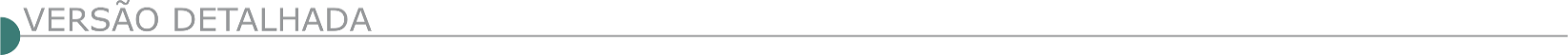 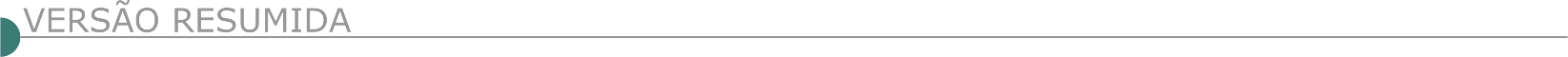 ESTADO DE MINAS GERAISCOMPANHIA OPERACIONAL DE DESENVOLVIMENTO, SANEAMENTO E AÇÕES URBANAS - CODAU PREGÃO ELETRÔNICO Nº. 071/2021Torna público que retificou o edital e marcou a licitação, modalidade PREGÃO ELETRÔNICO nº. 071/2021, do tipo menor preço por lote sobre regime de empreitada por preços unitários, objetivando a contratação de empresa especializada em serviços de engenharia para reforma e serviços de instalações hidromecânicas, para complementação, adequação e ampliação das estações de tratamento de água ETA 1 e 2, pertencentes ao sistema de abastecimento de água do município de Uberaba - MG, com fornecimento de materiais e mão-de-obra, conforme exigências contidas no Termo de Referência anexo II do edital, em atendimento à solicitação da Diretoria de Desenvolvimento e Saneamento. Lei Federal nº. 10.520/2002 Decreto Federal nº 10.024/2019, Decreto Municipal nº. 3443/2008, Lei Federal nº. 8.666/93, Lei Complementar nº. 123/2006, Lei Complementar nº 147/2014. Data/horário para realização da licitação: 09h do dia 28 de julho de 2021. Local aquisição do edital Av. Saudade, 755 – Uberaba/MG. Informações pelo telefone (0xx34) 3318- 6036/6037. Site: www.codau.com.br e plataforma para realização do pregão eletrônico https://licitanet.com.br/. SRE GOV. VALADARES A CAIXA ESCOLAR ALAÍDE DE SOUZA MEL OTORNA PÚBLICO, PARA CONHECIMENTO DOS INTERESSADOS QUE FARÁ REALIZAR NO DIA06/08/2021 ÀS 9 HORAS, PROCESSO LICITATÓRIO 04/2021, MODALIDADE TOMADA DE PREÇOSAmpliação e/ou Reforma do Prédio Escolar. Os interessados poderão obter informações e cópias do edital completo na sede da E.E. Marçal Ciríaco da Silva, localizado no distrito de Chonin de Cima, Município de Governador Valadares, à Avenida Santos Fernandes de Sá nº 140- Cep: 35109-000 e-mail: escola.43486@educacão.mg.gov.br. O edital estará fixado até o dia06/08/2021 até às 09:00 horas.CSM-AVISO DE RETIFICAÇÃO DE EDITAL DE LICITAÇÃO- PREGÃO ELETRÔNICO Nº1401269000040/2021. O Ordenador de Despesas do CSM torna público a retificação do Edital de Pregão Eletrônico nº1401269000040/2021, que visa a contratação de prestação de serviço de substituição de janelas e reforma da fachada do Terceiro Batalhão de Bombeiros Militar, com fornecimento de materiais, e altera a data da sessão pública deste pregão eletrônico para o dia 29 de julho de 2021 às 09h00min, no Portal de Compras do Estado. A íntegra do edital e outras informações poderão ser obtidas na Seção de Licitação do CSM, à Rua Vinte e Seis, nº 12, Bairro Tropical, Contagem/MG; através dos telefones (31) 3198-5708 ou (31) 3198-5728, do e-mail csm.licitacao@bombeiros.mg.gov.br ou ainda no site www.comprasmg.gov.br. ARAGUARI PREFEITURA MUNICIPAL - PUBLICAÇÃO DO EDITAL DE LICITAÇÃO NA MODALIDADE PREGÃO ELETRÔNICO Nº 093/2021 AVISO DE EDITAL DO PREGÃO ELETRÔNICO N°: 093/2021 - RP: 073/2021. Objeto: registro de preços para eventual e futura contratação de empresa para serviço de construção de alambrado com mourão de concreto (inclusive fundação), cerca com mourão de concreto, cerca rural, calçada de concreto, meio fio de concreto usinado extrusado, sarjeta de concreto usinado moldada in loco, para atender as necessidades da Secretaria Municipal de Obras. Data da Sessão de Disputa de Preços: Dia 05/08/2021 às 09:00 horas. Local: www.licitanet.com.br. Para todas as referências de tempo será observado o horário de Brasília (DF). O Edital completo encontra-se disponível nos sites: https://araguari.mg.gov.br/licitações e www.licitanet.com.br. Maiores informações no Departamento de Licitações e Contratos, na Rua Virgílio de Melo Franco nº 550, ou pelo telefone (0**34) 3690-3280.PUBLICAÇÃO DO EDITAL DE LICITAÇÃO NA MODALIDADE TOMADA DE PREÇOS Nº 007/2021 O Município de Araguari-MG, comunica aos interessados que, fará realizar licitação na modalidade Tomada de Preços Nº 007/2021, Tomada de Preços, tipo/critério de julgamento: menor preço e regime de execução: preço unitário, visando a contratação de empresa de engenharia e ou arquitetura para execução de obra de reforma nas instalações prediais do C.E.M. Justino Rodrigues da Cunha, localizado na rodovia mg 223- km 82- zona rural- região de Água Clara, conforme estudo preliminar, memorial descritivo, planilha orçamentária base e cronograma físico financeiro. Os envelopes contendo os documentos de habilitação e proposta deverão ser entregues até às 13:00 horas do dia 05 de agosto de 2021, sendo que a abertura dos envelopes será realizada no mesmo dia e horário. As empresas interessadas em participar desta licitação poderão vistoriar o local onde será executada a obra/serviço, mediante agendamento, em dias úteis e respeitado o horário do expediente normal da PMA, até o dia 04 (quatro) de agosto de 2021. Os horários estabelecidos neste Edital respeitarão o Horário Oficial de Brasília - DF. Mais informações pelo telefone: (34) 3690-3280.ARCOS PREFEITURA MUNICIPAL AVISO DE ADITAMENTO PROCESSO LICITATÓRIO Nº502/2021 TOMADA DE PREÇOS Nº 006/2021.EDITAL DE LICITAÇÃO. DO OBJETO: contratação de empresa para Ampliação de Edificações e Pintura externa do Prédio da Prefeitura, no município de Arcos MG. ABERTURA DA SESSÃO: 06/08/2021 as 13:30 horas. LOCAL: Departamento de Licitações e Contratos, situado à Rua Getúlio Vargas, nº 228 – centro – Arcos/MG.CONSULTAS AO EDITAL: Na internet, no site www.arcos.mg.gov.br ou no Departamento de Licitações e Contratos supracitado. ESCLARECIMENTOS: e-mail: arcoslicita@arcos.mg.gov.br, telefone: (37) 3359-7905.Departamento de Licitações e Contratos supracitado.Arcos,13/07/2021BOTELHOS PREFEITURA MUNICIPAL - AVISO DE LICITAÇÃO TOMADA DE PREÇO 05/2021 O Município de Botelhos, através de sua Pregoeira e da Equipe de Apoio, torna público o Processo de Licitação nº 68/2021, Tomada de Preço 05/2021, que tem por objeto: Obras para reforma da Escola Municipal Isaura Vilela Brasileiro. Valor estimado: R$ 633.072,17 (seiscentos e trinta e três mil, setenta e dois reais e dezessete centavos). Data máxima para protocolo de documentos para CRC: 02 de agosto de 2021. Protocolo dos Envelopes Nº 1 (Documentação) e Nº 2 (Proposta): até as 09h00min do dia 05 de agosto de 2021 no setor de Protocolo na sede da Prefeitura Municipal de Botelhos/MG. Reunião para abertura do Envelope Nº 1: às 09h15min do dia 05 de agosto de 2021 na sede da Prefeitura Municipal de Botelhos/MG. Informações: licita3@botelhos.mg.gov.br e licita2@botelhos.mg.gov.br; site http://www.botelhos.mg.gov.br/licitacoes. BRUMADINHO PREFEITURA MUNICIPAL CP 02/2021 - ADIAMENTO DE ABERTURA CONCORRÊNCIA PÚBLICA 02/2021 PA 133/2021. Objeto: Contratação de empresa especializada em serviços na área de engenharia para a execução de serviços de construção de alambrados em diversas quadras poliesportivas e campos no município de brumadinho sendo mão-de-obra com fornecimento e aplicação de materiais abertura que estava agendada para 03/08/2021 as 9h, fica adiada para 18/08/2021 as 9h. devido a alteração feita na planilha de orçamento no item 2.1 alambrado “quadros de tubos de aço galvanizado d = 2”, alt. = 2,00 m” de Ver site: www.brumadinho.mg.gov.br. ESTADO DE MINAS GERAIS PREFEITURA DE CAJURI PREFEITURA MUNICIPAL DE CAJURI PROCESSO LICITATÓRIO N° 061/2021 TOMADA DE PREÇO N° 03/2021Torna Público a Licitação T.P. 03/2021 Contratação de empresa para prestação de serviços de: Reforma da Escola Municipal do Distrito do Paraguai Cajuri -MG, conforme edital, memoriais descritivos, projetos, orçamentos e cronogramas de execução, aprovados pelo Município, que estão à disposição dos interessados junto ao Setor de Licitações do Município. Abertura dia 02/08/2021, às 09h00min. Edital pode ser obtido no local de segunda a sexta-feira, de 13h00min às 16h00min, Sitio: www.cajuri.mg.gov.br ou e-mail – licitacao@cajuri.mg.gov.br. PROCESSO LICITATÓRIO N° 062/2021 TOMADA DE PREÇO N° 04/2021 Torna Público a Licitação T.P. 04/2021 Contratação de empresa para prestação de serviços de: Reforma da Escola Municipal da Capivara Município de Cajuri -MG, conforme edital, memoriais descritivos, projetos, orçamentos e cronogramas de execução, aprovados pelo Município, que estão à disposição dos interessados junto ao Setor de Licitações do Município. Abertura dia 02/08/2021, às 14h00min. Edital pode ser obtido no local de segunda a sexta-feira, de 13h00min às 16h00min, Sitio: www.cajuri.mg.gov.br ou e-mail – licitacao@cajuri.mg.gov.br. CAMBUQUIRA PREFEITURA MUNICIPAL PAL 129/2021 TOMADA DE PREÇOS 003/2021Contratação de empresa especializada em serviços de Pavimentação de vias com piso intertravado sextavado em logradouros do Município de Cambuquira. Data para recebimento e abertura dos envelopes de habilitação: 04/08/2021 às 14h00min. Data para abertura dos envelopes de proposta: 11/08/2021 às 14h00min. Data para visita técnica não obrigatória: de 27/07/2021 a 30/07/2021 com início às 13:00. Mais informações pelo site: http://cambuquira.mg.gov.br. CAMBUÍ PREFEITURA MUNICIPAL - PRC Nº. 525/2021 – TP Nº. 006/2021 OBJETO: Execução de obra, para construção de baia, no Centro de Zoonoses do Município de Cambuí-MG. A abertura do certame será as 09h do dia 03/08/2021. O edital encontra-se no site https://www.prefeituradecambui.mg.gov.br e no Depto. de Licitações. Inf.: (35) 3431-1167. PRC Nº. 518/2021 – T. P. Nº. 007/2021 OBJETO: Execução de obra de construção de lavanderias. A abertura do certame será as 09h do dia 04/08/2021. O edital encontra-se no site https://www.prefeituradecambui.mg.gov.br e no Depto. de Licitações. Inf.: (35) 3431-1167. PRC Nº. 113/2021 – T. P. Nº. 008/2021OBJETO: Execução de obra de construção de Cobertura metálica do pátio da Escola Municipal Lázaro Maximiano Pereira. A abertura do certame será as 09h do dia 05/08/2021. O edital encontra-se no site https://www.prefeituradecambui.mg.gov.br e no Depto. de Licitações. Inf.: (35) 3431-1167. PRC Nº. 1192021 – T. P. Nº. 009/2021 OBJETO: Execução de obra de construção de Cobertura metálica do pátio da C. E. I. Municipal Terezinha Lopes da Silva. A abertura do certame será as 14h do dia 05/08/2021. O edital encontra-se no site https://www.prefeituradecambui.mg.gov.br e no Depto. de Licitações. Inf.: (35) 3431-1167. 8 cm -15 15.CARMO DO CAJURU PREFEITURA MUNICIPAL AVISO DE LICITAÇÃO - PL Nº. 132/21 CONCORRÊNCIA Nº. 01/21.Objeto: Contratação de empresa especializada para execução de pavimentação com asfalto em tratamento superficial duplo (TSD), das principais estradas vicinais do Município de Carmo do Cajuru, visando o atendimento do Contrato de Repasse nº 893578/2019/MAPA. Entrega e abertura dos envelopes: dia 19/08/21 às 13h00min. Info tel. (037) 3244-0704 e-mail contratos@carmodocajuru.mg.gov.br. DATAS PREFEITURA MUNICIPAL TOMADA DE PREÇO Nº 02/2021 Aviso de Convocação de Sessão de Abertura da Proposta de Preço. Tomada de Preço nº 02/2021 - Processo Licitatório nº 070/2021. A Prefeitura Municipal de Datas/MG torna público, para conhecimento dos interessados, que de acordo com a legislação vigente: Lei Federal nº 8.666, de 21 de junho de 1993 e suas alterações, que realizará Licitação Pública, cujo objeto é a contratação de empresa especializada para a construção de escola no distrito de Tombadouro conforme projeto básico de engenharia. Data de abertura: 05/08/2021. Horário: 09:00. Tipo: Menor Preço Global. O inteiro teor do Edital Licitatório está à disposição dos interessados de 2ª a 6ª feira, das 07 às 16 horas, na Praça do Divino, nº 10, Centro, Datas/MG, no site: https://datas.mg.gov.br ou ainda pelo e-mail: licitacoes@datas.mg.gov.br. Informações no tel.: (038) 3535-1121.DORES DE GUANHÃES PREFEITURA MUNICIPAL - AVISO DE LICITAÇÃO PROCESSO LICITATÓRIO Nº 069/2021 TOMADA DE PREÇOS Nº: 004/2021.Objeto: Contratação de empresa especializada e capacitada em Engenharia para execução dos serviços de construção da Estação de Tratamento de Água – ETA, da sede do Município de Dores de Guanhães/ MG. Julgamento Menor preço. Data de abertura: 04/08/2021 às 09:00 horas. Melhores informações: Tel. (33) 3426-1210 e-mail: edital@doresdeguanhaes.mg.gov.br. PREFEITURA MUNICIPAL DE INDIANÓPOLIS/MG - EDITAL DE TOMADA DE PREÇO Nº 002/2021RESUMO: O Sr. Prefeito Municipal, no uso de suas atribuições legais, torna público que com base na Lei Federal de nº 8.666, de 21 de junho de 1993 e alterações, fará realizar a TOMADA DE PREÇO N° 002/2021 do tipo MENOR PREÇO GLOBAL, visando a contratação de empresa especializada para prestação de serviços em obra de pavimentação asfáltica de CBUQ numa área de 5.312,00 m² no Município de Indianópolis/MG, que consiste em uma nova pavimentação e execução de meios fios, conforme projeto e disposições constantes no instrumento convocatório e seus anexos. A documentação e as propostas deverão ser entregues na sede da Prefeitura Municipal, à Praça Urias José da Silva n° 42 Centro, no dia 02 de agosto de 2021, às 08h:30min. Ficam convocados à competição licitatória todos aqueles que tiverem interesse na matéria e que se enquadrarem nas condições estabelecidas no inteiro teor do Edital, cujas cópias poderão ser obtidas no endereço acima mencionado, em dias úteis, durante o expediente normal, pelo e-mail: licitacaoindi@outlook.com, telefone (34) 3245-2587ITAÚNA PREFEITURA MUNICIPAL TOMADA DE PREÇOS 010/2021 A Prefeitura de Itaúna torna público o processo licitatório nº 277/2021, na modalidade Tomada de Preços nº 010/2021. Abertura para o dia 05/08/2021 às 08h30. Objeto: contratação de empresa especializada para prestação de serviço de execução de obra de engenharia de recomposição de pavimentação poliédrica em diversas ruas do Município de Itaúna/MG. A íntegra do Edital e seus anexos estarão disponíveis no site www.itauna.mg.gov.br a partir do dia 16/07/2021.JEQUERI PREFEITURA MUNICIPAL - TOMADA DE PREÇOS N° 001/2021. Aviso de Edital. O Município de Jequeri/MG torna público que se encontra aberto o procedimento de Licitação, modalidade Tomada de Preços nº 001/2021, critério de julgamento Menor Preço Global, visando à contratação de empresa especializada para reforma do Centro de Convenções (Antigo clube da praça), na forma das especificações pormenorizadas no instrumento regente. Abertura dia 04/08/2021 às 09h00min. O Edital completo poderá ser obtido no Município de Jequeri/MG, junto à CPL da Prefeitura Municipal de Jequeri no endereço sito à Avenida Getúlio Vargas, 71, bairro Centro, Jequeri/MG, através do e-mail prefeituralicitacao1@gmail.com ou no www.jequeri.mg.gov.br, mais informações também podem ser solicitadas, no horário comercial, junto ao setor de licitações, através do telefone: (31) 3877- 1048, no horário de 08 horas até às 11h e de 13h até às 16 horas. PREFEITURA DE ITAÚNA - TOMADA DE PREÇOS 009/2021 A Prefeitura de Itaúna torna público o processo licitatório nº 274/2021, na modalidade Tomada de Preços nº 009/2021. Abertura para o dia 03/08/2021 às 08h30. Objeto: contratação de empresa especializada para fornecimento e aplicação de emulsão asfáltica RR2C e CBUQ – concreto betuminoso usinado a quente – para recuperação de pavimento asfáltico danificado em diversas ruas do Município de Itaúna/MG. A íntegra do Edital e seus anexos estarão disponíveis no site www.itauna.mg.gov.br partir do dia 16/07/2021.MESQUITA PREFEITURA MUNICIPAL AVISO DE LICITAÇÃO - TOMADA DE PREÇOS Nº 002/2021O município de Mesquita, Minas Gerais, através da Presidente da CPL e Equipe de Apoio, torna público que fará realizar no dia 02 de agosto de 2021, às 09:00 horas, a abertura do Processo de Licitação na Modalidade: Tomada de Preços nº 002/2021 - Tipo: Menor Preço Global. Constituindo objeto: A contratação de empresa para prestação de serviços de Calçamento em Blocos intertravado de Concreto e Drenagem Pluvial, da Rua Maria Auxiliadora Maia e trecho contiguo a mesma ao lado da Igreja Matriz, localizada no município de Mesquita/MG, para atendimento da Resolução SEGOV nº 011, de 03 de maio de 2021. O edital e maiores informações poderão ser adquiridos junto à Comissão Permanente de Licitações, à Rua Getúlio Vargas, nº 171, Centro, Mesquita - Minas Gerais, no horário 08:00 às 17 horas, de segunda a sexta-feira, pelo telefone (33) 3251-1355 e através do site www.mesquita.mg.gov.br, link Licitações. Elimar Cristina de Carvalho – Presidente.NOVA RESENDE PREFEITURA MUNICIPAL EXTRATO DE EDITAL PRC 132/21 – TOMADA DE PREÇOS: 06/21. OBJETO: A presente licitação tem por objeto a contratação de empresa especializada no ramo de engenharia para a prestação de serviços de execução, sob regime de empreitada, dos serviços de melhoramento com capeamento, recapeamento das vias públicas do município e seus distritos, com fornecimento de mão de obra, equipamentos e materiais, para o atendimento das demandas da Secretaria Municipal de Obras, conforme aditivo convenio Nº 5191000779/2016, firmado entre o município de Nova Resende e a MGI-Minas Gerais Participações S.A. Conforme tabela do município – Anexo do edital, de acordo com as especificações contidas no Anexo III – Termo de Referência. REALIZAÇÃO: 02/08/2021, na sede da Prefeitura, localizada a Rua Coronel Jaime Gomes,58, centro em Nova Resende, sendo a partir das 08h00min. O edital na íntegra será disponibilizado no site www.novaresende.mg.gov.br para conhecimento dos interessados. Dúvidas poderão ser esclarecidas através do e-mail licitacao@novaresende.mg.gov.br ou pelo telefone (35) 3562-3750. PADRE PARAÍSO PREFEITURA MUNICIPAL AVISO DE LICITAÇÃO – TOMADA DE PREÇOS Nº. 005/2021 O Município de Padre Paraíso/MG comunica que abrirá Processo Licitatório Nº. 088/2021, Modalidade Tomada de Preços Nº. 005/2021, cujo objeto é a contratação de empresa especializada para execução de obra de pavimentação em bloquete sextavado de parte da Rua Lopes Dias, Ruas Lidiomar de Souza Rocha e Travessa Norte do Município de Padre Paraíso/MG, conforme TERMO DE REPASSE Nº 897381/2019 celebrado entre o programa Ministério do Desenvolvimento Regional/MDR, por intermédio da CAIXA ECONÔMICA FEDERAL e o MUNICÍPIO DE PADRE PARAÍSO/MG em conformidade com as planilhas e projetos anexos, sob o regime de empreitada global. A Abertura será dia 03/08/2021 às 08h00min, na Sala de Licitação da Prefeitura Municipal de Padre Paraíso, Rua Prefeito Orlando Tavares, 10, Centro - CEP: 39.818-000. Informações: Tel./Fax: (33) 3534-1229 com Mirian Jardim Costa Reis – Presidente da CPL ou pelos e-mails: licitacaopp@gmail.com, licitacao@padreparaiso.mg.gov.br ou pelo site: www.padreparaiso.mg.gov.br. PIRAJUBA PREFEITURA MUNICIPAL AVISO DE LICITAÇÃO TP 006/2021A Prefeitura Municipal De Pirajuba Torna Público Nos Termos Das Leis 8666/93 E Suas Alterações Que Fará Realizar Através Da Comissão Permanente De Licitações A Tomada De Preços 006/2021 “Processo Licitatório Para Contratação De Empresa Especializada Para Revitalização De Imóvel Inventariado Pela Prefeitura Municipal De Pirajuba (Sanitários Da Escola Estadual Coronel Oscar De Castro. Data De Abertura: 09 de agosto De 2021 As 09:00 Horas. O Edital Poderá Ser Obtido No Site Www.Pirajuba.Mg.Gov.Br/Licitacoes. Informações E Esclarecimentos poderão Ser Obtidas Pelo E-Mail Compraspirajuba2013@Hotmail.Com. SANTA BÁRBARA DO MONTE VERDE PREFEITURA MUNICIPAL TOMADA DE PREÇO Nº 002/2021 PREFEITURA MUNICIPAL DE SANTA BÁRBARA DO MONTE VERDE/MG torna público que realizará licitação sob Processo nº 063/2021, Tomada de Preço nº 002/2021, tipo Menor Preço Global. Objeto: Contratação de empresa do ramo de construção civil para execução de obra de engenharia para reforma do Colégio Estadual João Augusto da Silva Barreto na Rua Manoel Duarte da Silveira, Centro, Município de Santa Bárbara do Monte Verde/MG, conforme recurso próprio. Credenciamento e abertura dia 05/08/2021, as 09h00min. O Edital completo encontra-se na Prefeitura Municipal de Santa Bárbara do Monte Verde/MG de 2ª a 6ª feira das 08h00min às 17h00min. Informações tel.: (32) 3283-8272 ou licitacao@santabarbaradomonteverde.mg.gov.br. SANTA LUZIA PREFEITURA MUNICIPAL - DITAL Nº 66/2021 – CONCORRÊNCIA PÚBLICA. Contratação de Empresa Especializada para construção do Parque Linear localizado na Avenida Senhor do Bonfim, latitude 19°47’02’’, longitude 43°55’41’’ W no Bairro São Benedito, em Santa Luzia. Entrega dos envelopes no Setor de protocolo (sala 01), até às 09:30 horas do dia 19/08/2021 e abertura às 10:00 horas do mesmo dia, no Auditório da Prefeitura Mun. De Santa Luzia/MG, Av. VIII, nº. 50, B. Carreira Comprida, CEP 33.045-090. O Edital poderá ser baixado na página na internet endereço: http://www.santaluzia.mg.gov.br/v2/index. php/licitacao/ ou solicitado pelo e-mail: cpl@santaluzia.mg.gov.br. SÃO JOSÉ DO JACURI PREFEITURA MUNICIPAL TOMADA DE PREÇO Nº.04/2021 Aviso de anulação de licitação PAL nº.053/2021 Tomada de Preço nº.04/2021 Objeto: Contratação de empresa do ramo de engenharia especializada em recapeamento asfáltico (CBUQ) para execução de obra na Rua Maranhão, Convênio Estadual/SEGOV 1491000954/2020 Processo 1490.01.0004367/2020-57 em atendimento à Secretaria Municipal de Obras do Município de São José do Jacuri/MG e especificações no Edital e Anexos. Tipo: Menor Preço Global Justificativa: falhas insanáveis constante na planilha orçamentária de custos. Abre-se o prazo de 05 dias uteis para recurso dos interessados Data: 14/07/2021. Informações Prefeitura tel:(33)34331314 Email: licitaja@hotmail.com.br. SÃO VICENTE DE MINAS PREFEITURA MUNICIPAL AVISO DE LICITAÇÃO PROCESSO DE LICITAÇÃO N°. 028/2021.O Município torna público que realizará licitação, na Modalidade Tomada de Preços n°. 002/2021, julgamento “Tipo Menor Preço Global”, para Contratação de empresa especializada na prestação de serviços de pavimentação asfáltica em CBUQ nas ruas Marechal Floriano Peixoto; Treze de Maio e Santa Rita no município de São Vicente de Minas/MG, tudo em estreita observância ao projeto e, também, às especificações e normas técnicas pertinentes. Abertura da documentação: 13 de agosto de 2021 - Horário: 09:00 (nove) horas, na Sala de Licitações da Prefeitura, Rua Visconde do Rio Branco, 81 - Centro, onde se encontra o Edital à disposição dos interessados. Informações Tel.: (035) 3323-1350; e-mail: licitacao@saovicentedeminas.mg.gov.br e ou site da prefeitura. São Vicente de Minas, 16/07/2021INSTITUTO FEDERAL DE EDUCAÇÃO, CIÊNCIA E TECNOLOGIA DO SUL DE MINAS GERAIS CAMPUS MACHADO AVISO DE ALTERAÇÃO RDC ELETRÔNICO Nº 1/2021 - UASG 158304 Nº Processo: 23345000135202111 Comunicamos que o edital da licitação supracitada, publicada no D.O.U de 10/03/2021 foi alterado. Objeto: Contratação de empresa especializada em construção civil para a execução de serviços de engenharia com fornecimento de mão de obra e materiais, para a Reforma de Alojamentos blocos D e E, constando de aquisição de materiais e execução de serviços. Total de Itens Licitados: 00001 Novo Edital: 16/07/2021 das 08h00 às 11h00 e de13h00 às 17h00. Endereço: Rodovia Paraguacu S/n Km 3 Santo Antoniuo - MACHADO - MG. Entrega das Propostas: a partir de 16/07/2021 às 08h00 no site www.comprasnet.gov.br. Abertura das Propostas: 06/08/2021, às 09h00 no site www.comprasnet.gov.br. ESTADO DA BAHIASECRETARIA DE DESENVOLVIMENTO URBANO COMPANHIA DE DESENVOLVIMENTO URBANO DO ESTADO DA BAHIA – CONDER - LICITAÇÃO PRESENCIAL Nº 035/21 Abertura: 17/08/2021, às 09h:30m. Objeto: CONTRATAÇÃO DE EMPRESA ESPECIALIZADA PARA EXECUÇÃO DAS OBRAS E SERVIÇOS PARA CONSTRUÇÃO DO HOSPITAL REGIONAL COSTA DAS BALEIAS, LOCALIZADO NO MUNICÍPIO DE TEIXEIRA DE FREITAS - BAHIA. O Edital e seus anexos estarão à disposição dos interessados no site da CONDER (http:// www.conder.ba.gov.br/) no campo licitações, a partir do dia 22/07/2021. Salvador - BA, 16 de julho de 2021. SECRETARIA DO TRABALHO, EMPREGO, RENDA E ESPORTE SUPERINTENDÊNCIA DOS DESPORTOS DO ESTADO DA BAHIA – SUDESB - AVISO DE LICITAÇÃO - CONCORRÊNCIA PÚBLICA Nº 01/2021 - (SETRE / SUDESB) A Comissão Permanente de Licitação, em razão da pandemia do novo Coronavírus, comunica aos interessados que a sessão de abertura da licitação supracitada, do Tipo: Menor Preço (fator “k”). Objeto: Contratação, por lotes distintos e autônomos, de empresa para prestação de serviços de engenharia civil para construção das pistas de atletismo e demais estruturas nos batalhões da Polícia Militar do Estado da Bahia - Diversos municípios. Família: 07.18, ocorrerá por videoconferência, a ser realizada através do Microsoft Teams, que é uma ferramenta de colaboração corporativa pertencente à plataforma Office 365. O acesso aos procedimentos para uso da ferramenta pelos licitantes será feito pelo endereço eletrônico. Os licitantes interessados em participar do certame deverão encaminhar os envelopes de credenciamento, proposta de preços e habilitação, na forma descrita no Instrumento Convocatório, via Correios ou outro meio similar de entrega, com data e horário limite para o recebimento até às 12h00min do dia 31/08/2021, sendo a abertura da sessão às 10h00min do dia 01/09/2021. Os envelopes deverão ser endereçados com aviso de recebimento para a Comissão de Licitação - COPEL, para o seguinte endereço Av. Radioamadores, nº 159 a 357, Pituaçu, CEP: https://cep.guiamais.com. br/cep/41740-090(Tribuna de Honra do Estádio de Pituaçu) Salvador/BA. A ser recepcionado no setor de protocolo da SUDESB, que irá registrar a data e horário de recebimento. O Edital poderá ser obtido através do site http://www.comprasnet.ba.gov.br/. Informações poderão ser obtidas através do tel. (71) 3116-9114 ou e-mail < copel.sudesb@sudesb.ba.gov.br>. PREFEITURA MUNICIPAL DE MAETINGA - AVISO DE LICITAÇÃO RDC ELETRÔNICO Nº 3/2021Tipo: Registro de Preços/ Menor preço Global. Abertura: 06/08/2021, às 09h:00, hora Brasília. Objeto CONTRATAÇÃO DE EMPRESA DE INFRAESTRUTURA PARA PAVIMENTAÇ ÃO EM CBUQ NA RUA ANTÔNIO DOS SANTOS DUTRA, NO MUNICÍPIO DE MAETINGA, CONFORME CONVÊNIO 846454/2017 COM O MINISTÉRIO DAS CIDADES. Local da disputa e Edital: no site www.comprasgovernamentais.gov.br. Informações: (77)3472-2137/2226, Email: licitacao@maetinga.ba.gov.br e/ou pelo site www.maetinga.ba.gov.br. ESTADO DO ESPÍRITO SANTOVARGEM ALTA TOMADA DE PREÇOS Nº 011/2021 DATA DA ABERTURA: 05/08/2021 às 13:00h. OBJETO: CONTRATAÇÃO DE EMPRESA ESPECIALIZADA PARA EXECUÇÃO DE OBRA DE REFORMA E ADEQUAÇÃO DO PROTNO SOCORRO MUNIICPAL “OTACÍLIO GERALDO DO CARMO”, MUNICÍPIO DE VARGEM ALTA, OBJETIVANDO O AUMENTO DO ATENDIMENTO E A MELHORIA DA QUALIDADE DOS SERVIÇOS OFERTADOS PELO SUS. O Edital poderá ser retirado no site www.vargemalta.es.gov.br. Demais informações pelo e-mail: cpl.vargemalta@gmail.com, telefones: (28) 3528-1900/ 99968-8191 ou presencialmente. ID: 2021.071E0500001.01.0003ESTADO DO PARÁCOMPANHIA DOCAS DO PARÁ - AVISO DE ADIAMENTO RDC ELETRÔNICO Nº 2/2021 - UASG 399005 Nº Processo: 50901.003161/2021. Comunicamos o adiamento da licitação supracitada, publicada no D.O.U de 02/07/2021.Entrega das Propostas: a partir de 02/07/2021, às 08h00 no site www.comprasnet.gov.br. Abertura das Propostas: 29/07/2021, às 09h00 no site www.comprasnet.gov.br. Objeto: Contratação de empresa especializada para execução de obras de reparo e manutenção de tubulação e acessórios da rede de incêndio e distribuição de água potável do porto de vila do conde, de acordo com edital e seus anexos.ESTADO DO PIAUIDNIT - SUPERINTENDÊNCIA REGIONAL NO PIAUI - AVISO DE LICITAÇÃO RDC ELETRÔNICO Nº 247/2021 - UASG 393022 Nº PROCESSO: 50618001316201876. Objeto: Contratação Integrada de empresa para elaboração dos ESTUDOS, PROJETOS BÁSICO E EXECUTIVO DE ENGENHARIA, EXECUÇÃO DAS OBRAS DE REABILITAÇÃO DE 5 (CINCO) OBRAS DE ARTE ESPECIAIS LOCALIZADAS NAS RODOVIAS BR-343/PI E BR-402/PI (LOTE ÚNICO), de acordo com as normas pertinentes do Departamento Nacional de Infraestrutura de Transportes - DNIT e da Associação Brasileira de Normas Técnicas - ABNT, atendendo às exigências e demais condições e especificações expressas no Anteprojeto. Total de Itens Licitados: 1. Edital: 16/07/2021 das 08h00 às 12h00 e das 14h00 às 17h59. Endereço: Av. João XXIII, 1316, - Teresina/PI ou https://www.gov.br/compras/edital/393022-99-00247-2021. Entrega das Propostas: a partir de 16/07/2021 às 08h00 no site www.gov.br/compras/pt-br/. Abertura das Propostas: 09/08/2021 às 10h00 no site www.gov.br/compras/pt-br/. Informações Gerais: O Edital e seus anexos encontram-se disponíveis nos sites www.dnit.gov.br, www.comprasgovernamentais.gov.br e, também, por meio do link de acesso externo ao Processo SEI nº 50618.001316/2018-76, disponibilizado no site www.dnit.gov.br. ESTADO DO RIO DE JANEIROMUNICÍPIO DE MENDES PREFEITURA MUNICIPAL PREFEITURA MUNICIPAL DE MENDES AVISO DE LICITAÇÃO * PROCESSO Nº 3764/2021 - MODALIDADE: TOMADA DE PREÇOS Nº. 001/2021- PMM. Objeto: execução de obras e serviços de engenharia necessários a construção para instalação da Academia ao Ar Livre, a ser Implantada na Praça Nicanor de Assis, adjacente à Rua Modesto Mexias, S/N, Bairro Santa Rita, no Município de Mendes/RJ. Data de recebimento dos envelopes: 03/08/2021, às11h.Informações adicionais: cplmendes@hotmail.com / Tel. (24) 2465-4646 e disponibilidade para leitura no quadro de avisos da municipalidade. Endereço para retirada: Rua Professor Paulo Sérgio Nader Pereira, nº. 250 - Centro - Mendes (RJ). 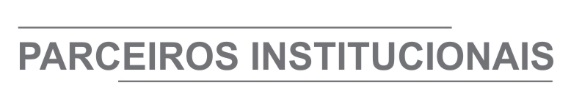 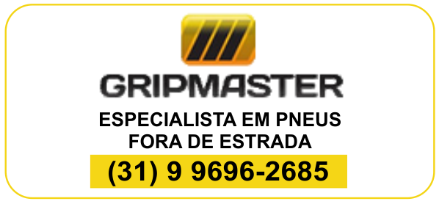 	ÓRGÃO LICITANTE: COPASA-MGEDITAL: CPLI. 1120210137Endereço: Rua Carangola, 606, térreo, bairro Santo Antônio, Belo Horizonte/MG.Informações: Telefone: (31) 3250-1618/1619. Fax: (31) 3250-1670/1317. E-mail: cpli@copasa.com.br. Endereço: Rua Carangola, 606, térreo, bairro Santo Antônio, Belo Horizonte/MG.Informações: Telefone: (31) 3250-1618/1619. Fax: (31) 3250-1670/1317. E-mail: cpli@copasa.com.br. OBJETO: EXECUÇÃO, COM FORNECIMENTO PARCIAL DE MATERIAIS, DAS OBRAS E SERVIÇOS DE AMPLIAÇÃO DO SISTEMA DE ABASTECIMENTO DE ÁGUA DA CIDADE DE IPABA / MG.DATAS: Entrega: 11/08/2021 às 14:30 Abertura: 11/08/2021 às 14:30 Prazo de execução: 06 meses. VALORESVALORESVALORESVALORESValor Estimado da ObraCapital Social Igual ou SuperiorGarantia de PropostaValor do EditalR$ R$ 782.553,09R$ -R$ -R$ -CAPACIDADE TÉCNICA: 	Instalação de conjunto moto bomba com potência igual ou superior a 75 (setenta e cinco) cv ou vazão igual ou superior a 50 (cinquenta) l/s;Construção e/ou ampliação de reservatório, em concreto armado com capacidade igual ou superior a 150 (cento e cinquenta) m3; Montagem e instalação de poço tubular profundo. CAPACIDADE TÉCNICA: 	Instalação de conjunto moto bomba com potência igual ou superior a 75 (setenta e cinco) cv ou vazão igual ou superior a 50 (cinquenta) l/s;Construção e/ou ampliação de reservatório, em concreto armado com capacidade igual ou superior a 150 (cento e cinquenta) m3; Montagem e instalação de poço tubular profundo. CAPACIDADE TÉCNICA: 	Instalação de conjunto moto bomba com potência igual ou superior a 75 (setenta e cinco) cv ou vazão igual ou superior a 50 (cinquenta) l/s;Construção e/ou ampliação de reservatório, em concreto armado com capacidade igual ou superior a 150 (cento e cinquenta) m3; Montagem e instalação de poço tubular profundo. CAPACIDADE TÉCNICA: 	Instalação de conjunto moto bomba com potência igual ou superior a 75 (setenta e cinco) cv ou vazão igual ou superior a 50 (cinquenta) l/s;Construção e/ou ampliação de reservatório, em concreto armado com capacidade igual ou superior a 150 (cento e cinquenta) m3; Montagem e instalação de poço tubular profundo. CAPACIDADE OPERACIONAL: a) Instalação de conjunto moto bomba com potência igual ou superior a 75 (setenta e cinco) cv ou vazão igual ou superior a 50 (cinquenta) l/s; b) Construção e/ou ampliação de reservatório, em concreto armado com capacidade igual ou superior a 150 (cento e cinquenta) m3; c) Montagem e instalação de poço tubular profundo. CAPACIDADE OPERACIONAL: a) Instalação de conjunto moto bomba com potência igual ou superior a 75 (setenta e cinco) cv ou vazão igual ou superior a 50 (cinquenta) l/s; b) Construção e/ou ampliação de reservatório, em concreto armado com capacidade igual ou superior a 150 (cento e cinquenta) m3; c) Montagem e instalação de poço tubular profundo. CAPACIDADE OPERACIONAL: a) Instalação de conjunto moto bomba com potência igual ou superior a 75 (setenta e cinco) cv ou vazão igual ou superior a 50 (cinquenta) l/s; b) Construção e/ou ampliação de reservatório, em concreto armado com capacidade igual ou superior a 150 (cento e cinquenta) m3; c) Montagem e instalação de poço tubular profundo. CAPACIDADE OPERACIONAL: a) Instalação de conjunto moto bomba com potência igual ou superior a 75 (setenta e cinco) cv ou vazão igual ou superior a 50 (cinquenta) l/s; b) Construção e/ou ampliação de reservatório, em concreto armado com capacidade igual ou superior a 150 (cento e cinquenta) m3; c) Montagem e instalação de poço tubular profundo. ÍNDICES ECONÔMICOS: conforme edital.ÍNDICES ECONÔMICOS: conforme edital.ÍNDICES ECONÔMICOS: conforme edital.ÍNDICES ECONÔMICOS: conforme edital.OBSERVAÇÕES: As interessadas poderão designar engenheiro ou Arquiteto para efetuar visita técnica, para conhecimento das obras e serviços a serem executados. Para acompanhamento da visita técnica, fornecimento de informações e prestação de esclarecimentos porventura solicitados pelos interessados, estará disponível, o Sr. Fabricio Fidelis Rezende ou outro empregado da COPASA MG, do dia 19 de julho de 2021 ao dia 10 de agosto de 2021. O agendamento da visita poderá ser feito pelo e-mail: usel@copasa.com.br ou Fabrício.rezende@copasa.com.br ou pelo telefone 31 38929 7524 / 3829 7554. A visita será realizada na Rua Manoel Carreiro, nº 216, Bairro Centro – Ipaba / MG.  
Clique aqui para obter informações do edital.OBSERVAÇÕES: As interessadas poderão designar engenheiro ou Arquiteto para efetuar visita técnica, para conhecimento das obras e serviços a serem executados. Para acompanhamento da visita técnica, fornecimento de informações e prestação de esclarecimentos porventura solicitados pelos interessados, estará disponível, o Sr. Fabricio Fidelis Rezende ou outro empregado da COPASA MG, do dia 19 de julho de 2021 ao dia 10 de agosto de 2021. O agendamento da visita poderá ser feito pelo e-mail: usel@copasa.com.br ou Fabrício.rezende@copasa.com.br ou pelo telefone 31 38929 7524 / 3829 7554. A visita será realizada na Rua Manoel Carreiro, nº 216, Bairro Centro – Ipaba / MG.  
Clique aqui para obter informações do edital.OBSERVAÇÕES: As interessadas poderão designar engenheiro ou Arquiteto para efetuar visita técnica, para conhecimento das obras e serviços a serem executados. Para acompanhamento da visita técnica, fornecimento de informações e prestação de esclarecimentos porventura solicitados pelos interessados, estará disponível, o Sr. Fabricio Fidelis Rezende ou outro empregado da COPASA MG, do dia 19 de julho de 2021 ao dia 10 de agosto de 2021. O agendamento da visita poderá ser feito pelo e-mail: usel@copasa.com.br ou Fabrício.rezende@copasa.com.br ou pelo telefone 31 38929 7524 / 3829 7554. A visita será realizada na Rua Manoel Carreiro, nº 216, Bairro Centro – Ipaba / MG.  
Clique aqui para obter informações do edital.OBSERVAÇÕES: As interessadas poderão designar engenheiro ou Arquiteto para efetuar visita técnica, para conhecimento das obras e serviços a serem executados. Para acompanhamento da visita técnica, fornecimento de informações e prestação de esclarecimentos porventura solicitados pelos interessados, estará disponível, o Sr. Fabricio Fidelis Rezende ou outro empregado da COPASA MG, do dia 19 de julho de 2021 ao dia 10 de agosto de 2021. O agendamento da visita poderá ser feito pelo e-mail: usel@copasa.com.br ou Fabrício.rezende@copasa.com.br ou pelo telefone 31 38929 7524 / 3829 7554. A visita será realizada na Rua Manoel Carreiro, nº 216, Bairro Centro – Ipaba / MG.  
Clique aqui para obter informações do edital.	ÓRGÃO LICITANTE: COPASA-MGEDITAL: CPLI. 1120210139Endereço: Rua Carangola, 606, térreo, bairro Santo Antônio, Belo Horizonte/MG.Informações: Telefone: (31) 3250-1618/1619. Fax: (31) 3250-1670/1317. E-mail: cpli@copasa.com.br. Endereço: Rua Carangola, 606, térreo, bairro Santo Antônio, Belo Horizonte/MG.Informações: Telefone: (31) 3250-1618/1619. Fax: (31) 3250-1670/1317. E-mail: cpli@copasa.com.br. OBJETO: EXECUÇÃO, COM FORNECIMENTO TOTAL DE MATERIAIS, DAS OBRAS E SERVIÇOS DE IMPLANTAÇÃO DO RESERVATÓRIO METÁLICO APOIADO DE 300 M3 NO SISTEMA DE ABASTECIMENTO DE ÁGUA NO MUNICÍPIO DE ITAMONTE / MG. DATAS: Entrega: 13/08/2021 às 10:00 Abertura: 13/08/2021 às 10:00 Prazo de execução: 04 meses.VALORESVALORESVALORESVALORESValor Estimado da ObraCapital Social Igual ou SuperiorGarantia de PropostaValor do EditalR$ 572.776,08R$ -R$ -R$ -CAPACIDADE TÉCNICA: 	a) Instalação de reservatório metálico com capacidade igual ou superior a 150 (cento e cinquenta) m3.CAPACIDADE TÉCNICA: 	a) Instalação de reservatório metálico com capacidade igual ou superior a 150 (cento e cinquenta) m3.CAPACIDADE TÉCNICA: 	a) Instalação de reservatório metálico com capacidade igual ou superior a 150 (cento e cinquenta) m3.CAPACIDADE TÉCNICA: 	a) Instalação de reservatório metálico com capacidade igual ou superior a 150 (cento e cinquenta) m3.CAPACIDADE OPERACIONAL: a) Instalação de reservatório metálico com capacidade igual ou superior a 150 (cento e cinquenta) m3.CAPACIDADE OPERACIONAL: a) Instalação de reservatório metálico com capacidade igual ou superior a 150 (cento e cinquenta) m3.CAPACIDADE OPERACIONAL: a) Instalação de reservatório metálico com capacidade igual ou superior a 150 (cento e cinquenta) m3.CAPACIDADE OPERACIONAL: a) Instalação de reservatório metálico com capacidade igual ou superior a 150 (cento e cinquenta) m3.ÍNDICES ECONÔMICOS: conforme edital.ÍNDICES ECONÔMICOS: conforme edital.ÍNDICES ECONÔMICOS: conforme edital.ÍNDICES ECONÔMICOS: conforme edital.OBSERVAÇÕES: As interessadas poderão designar engenheiro ou Arquiteto para efetuar visita técnica, para conhecimento das obras e serviços a serem executados. Para acompanhamento da visita técnica, fornecimento de informações e prestação de esclarecimentos porventura solicitados pelos interessados, estará disponível, o Sr. Marcio Resende ou outro empregado da COPASA MG, do dia 19 de julho de 2021 ao dia 12 de agosto de 2021. O agendamento da visita poderá ser feito pelo e-mail: marcio.resende@copasa.com.br ou pelo telefone 35 3229 5612. A visita será realizada na Rua João Batista de Carvalho, nr.: 50, Bairro Jardim Alpino, Cidade Itamonte / MG.Dia: 13/08/2021 às 10:00 horas - Local: Rua Carangola, 606 - Térreo - Bairro Santo Antônio - Belo Horizonte/MG. Mais informações e o caderno de licitação poderão ser obtidos, gratuitamente, através de download no endereço: www.copasa.com.br (link: licitações e contratos/licitações, pesquisar pelo número da licitação), a partir do dia 20/07/2021. 
Clique aqui para obter informações do edital.OBSERVAÇÕES: As interessadas poderão designar engenheiro ou Arquiteto para efetuar visita técnica, para conhecimento das obras e serviços a serem executados. Para acompanhamento da visita técnica, fornecimento de informações e prestação de esclarecimentos porventura solicitados pelos interessados, estará disponível, o Sr. Marcio Resende ou outro empregado da COPASA MG, do dia 19 de julho de 2021 ao dia 12 de agosto de 2021. O agendamento da visita poderá ser feito pelo e-mail: marcio.resende@copasa.com.br ou pelo telefone 35 3229 5612. A visita será realizada na Rua João Batista de Carvalho, nr.: 50, Bairro Jardim Alpino, Cidade Itamonte / MG.Dia: 13/08/2021 às 10:00 horas - Local: Rua Carangola, 606 - Térreo - Bairro Santo Antônio - Belo Horizonte/MG. Mais informações e o caderno de licitação poderão ser obtidos, gratuitamente, através de download no endereço: www.copasa.com.br (link: licitações e contratos/licitações, pesquisar pelo número da licitação), a partir do dia 20/07/2021. 
Clique aqui para obter informações do edital.OBSERVAÇÕES: As interessadas poderão designar engenheiro ou Arquiteto para efetuar visita técnica, para conhecimento das obras e serviços a serem executados. Para acompanhamento da visita técnica, fornecimento de informações e prestação de esclarecimentos porventura solicitados pelos interessados, estará disponível, o Sr. Marcio Resende ou outro empregado da COPASA MG, do dia 19 de julho de 2021 ao dia 12 de agosto de 2021. O agendamento da visita poderá ser feito pelo e-mail: marcio.resende@copasa.com.br ou pelo telefone 35 3229 5612. A visita será realizada na Rua João Batista de Carvalho, nr.: 50, Bairro Jardim Alpino, Cidade Itamonte / MG.Dia: 13/08/2021 às 10:00 horas - Local: Rua Carangola, 606 - Térreo - Bairro Santo Antônio - Belo Horizonte/MG. Mais informações e o caderno de licitação poderão ser obtidos, gratuitamente, através de download no endereço: www.copasa.com.br (link: licitações e contratos/licitações, pesquisar pelo número da licitação), a partir do dia 20/07/2021. 
Clique aqui para obter informações do edital.OBSERVAÇÕES: As interessadas poderão designar engenheiro ou Arquiteto para efetuar visita técnica, para conhecimento das obras e serviços a serem executados. Para acompanhamento da visita técnica, fornecimento de informações e prestação de esclarecimentos porventura solicitados pelos interessados, estará disponível, o Sr. Marcio Resende ou outro empregado da COPASA MG, do dia 19 de julho de 2021 ao dia 12 de agosto de 2021. O agendamento da visita poderá ser feito pelo e-mail: marcio.resende@copasa.com.br ou pelo telefone 35 3229 5612. A visita será realizada na Rua João Batista de Carvalho, nr.: 50, Bairro Jardim Alpino, Cidade Itamonte / MG.Dia: 13/08/2021 às 10:00 horas - Local: Rua Carangola, 606 - Térreo - Bairro Santo Antônio - Belo Horizonte/MG. Mais informações e o caderno de licitação poderão ser obtidos, gratuitamente, através de download no endereço: www.copasa.com.br (link: licitações e contratos/licitações, pesquisar pelo número da licitação), a partir do dia 20/07/2021. 
Clique aqui para obter informações do edital.	ÓRGÃO LICITANTE: COPASA-MGEDITAL: CPLI. 1120210140Endereço: Rua Carangola, 606, térreo, bairro Santo Antônio, Belo Horizonte/MG.Informações: Telefone: (31) 3250-1618/1619. Fax: (31) 3250-1670/1317. E-mail: cpli@copasa.com.br. Endereço: Rua Carangola, 606, térreo, bairro Santo Antônio, Belo Horizonte/MG.Informações: Telefone: (31) 3250-1618/1619. Fax: (31) 3250-1670/1317. E-mail: cpli@copasa.com.br. OBJETO: EXECUÇÃO, COM FORNECIMENTO PARCIAL DE MATERIAIS, DAS OBRAS E SERVIÇOS DE AMPLIAÇÃO DO SISTEMA DE ABASTECIMENTO DE ÁGUA DE INGAÍ / MG. DATAS: Entrega: 13/08/2021 às 08:15 Abertura: 13/08/2021 às 08:15 Prazo de execução: 04 meses.VALORESVALORESVALORESVALORESValor Estimado da ObraCapital Social Igual ou SuperiorGarantia de PropostaValor do EditalR$ 500.534,70R$ -R$ -R$ -CAPACIDADE TÉCNICA: 	a) Reservatório em concreto armado com capacidade igual ou superior a 50 (cinquenta) m3;b) Construção civil e/ou reforma em edificações.CAPACIDADE TÉCNICA: 	a) Reservatório em concreto armado com capacidade igual ou superior a 50 (cinquenta) m3;b) Construção civil e/ou reforma em edificações.CAPACIDADE TÉCNICA: 	a) Reservatório em concreto armado com capacidade igual ou superior a 50 (cinquenta) m3;b) Construção civil e/ou reforma em edificações.CAPACIDADE TÉCNICA: 	a) Reservatório em concreto armado com capacidade igual ou superior a 50 (cinquenta) m3;b) Construção civil e/ou reforma em edificações.CAPACIDADE OPERACIONAL: a) Reservatório em concreto armado com capacidade igual ou superior a 50 (cinquenta) m3;b) Construção civil e/ou reforma em edificações.CAPACIDADE OPERACIONAL: a) Reservatório em concreto armado com capacidade igual ou superior a 50 (cinquenta) m3;b) Construção civil e/ou reforma em edificações.CAPACIDADE OPERACIONAL: a) Reservatório em concreto armado com capacidade igual ou superior a 50 (cinquenta) m3;b) Construção civil e/ou reforma em edificações.CAPACIDADE OPERACIONAL: a) Reservatório em concreto armado com capacidade igual ou superior a 50 (cinquenta) m3;b) Construção civil e/ou reforma em edificações.ÍNDICES ECONÔMICOS: conforme edital.ÍNDICES ECONÔMICOS: conforme edital.ÍNDICES ECONÔMICOS: conforme edital.ÍNDICES ECONÔMICOS: conforme edital.OBSERVAÇÕES: As interessadas poderão designar engenheiro ou Arquiteto para efetuar visita técnica, para conhecimento das obras e serviços a serem executados. Para acompanhamento da visita técnica, fornecimento de informações e prestação de esclarecimentos porventura solicitados pelos interessados, estará disponível, o Sr. Publio Reis Pereira ou outro empregado da COPASA MG, do dia 19 de julho de 2021 ao dia 12 de agosto de 2021. O agendamento da visita poderá ser feito pelo e-mail: publio.reis@copasa.com.br ou pelo telefone (35) 3694 3733. A visita será realizada na Rua Joaquim Ribeiro de Lima, nr.: 323, Bairro Centro, Cidade Ingai / MG. Dia: 13/08/2021 às 08:15 horas - Local: Rua Carangola, 606 - Térreo - Bairro Santo Antônio - Belo Horizonte/MG. Mais informações e o caderno de licitação poderão ser obtidos, gratuitamente, através de download no endereço: www.copasa.com.br (link: licitações e contratos/licitações, pesquisar pelo número da licitação), a partir do dia 20/07/2021. 
Clique aqui para obter informações do edital.OBSERVAÇÕES: As interessadas poderão designar engenheiro ou Arquiteto para efetuar visita técnica, para conhecimento das obras e serviços a serem executados. Para acompanhamento da visita técnica, fornecimento de informações e prestação de esclarecimentos porventura solicitados pelos interessados, estará disponível, o Sr. Publio Reis Pereira ou outro empregado da COPASA MG, do dia 19 de julho de 2021 ao dia 12 de agosto de 2021. O agendamento da visita poderá ser feito pelo e-mail: publio.reis@copasa.com.br ou pelo telefone (35) 3694 3733. A visita será realizada na Rua Joaquim Ribeiro de Lima, nr.: 323, Bairro Centro, Cidade Ingai / MG. Dia: 13/08/2021 às 08:15 horas - Local: Rua Carangola, 606 - Térreo - Bairro Santo Antônio - Belo Horizonte/MG. Mais informações e o caderno de licitação poderão ser obtidos, gratuitamente, através de download no endereço: www.copasa.com.br (link: licitações e contratos/licitações, pesquisar pelo número da licitação), a partir do dia 20/07/2021. 
Clique aqui para obter informações do edital.OBSERVAÇÕES: As interessadas poderão designar engenheiro ou Arquiteto para efetuar visita técnica, para conhecimento das obras e serviços a serem executados. Para acompanhamento da visita técnica, fornecimento de informações e prestação de esclarecimentos porventura solicitados pelos interessados, estará disponível, o Sr. Publio Reis Pereira ou outro empregado da COPASA MG, do dia 19 de julho de 2021 ao dia 12 de agosto de 2021. O agendamento da visita poderá ser feito pelo e-mail: publio.reis@copasa.com.br ou pelo telefone (35) 3694 3733. A visita será realizada na Rua Joaquim Ribeiro de Lima, nr.: 323, Bairro Centro, Cidade Ingai / MG. Dia: 13/08/2021 às 08:15 horas - Local: Rua Carangola, 606 - Térreo - Bairro Santo Antônio - Belo Horizonte/MG. Mais informações e o caderno de licitação poderão ser obtidos, gratuitamente, através de download no endereço: www.copasa.com.br (link: licitações e contratos/licitações, pesquisar pelo número da licitação), a partir do dia 20/07/2021. 
Clique aqui para obter informações do edital.OBSERVAÇÕES: As interessadas poderão designar engenheiro ou Arquiteto para efetuar visita técnica, para conhecimento das obras e serviços a serem executados. Para acompanhamento da visita técnica, fornecimento de informações e prestação de esclarecimentos porventura solicitados pelos interessados, estará disponível, o Sr. Publio Reis Pereira ou outro empregado da COPASA MG, do dia 19 de julho de 2021 ao dia 12 de agosto de 2021. O agendamento da visita poderá ser feito pelo e-mail: publio.reis@copasa.com.br ou pelo telefone (35) 3694 3733. A visita será realizada na Rua Joaquim Ribeiro de Lima, nr.: 323, Bairro Centro, Cidade Ingai / MG. Dia: 13/08/2021 às 08:15 horas - Local: Rua Carangola, 606 - Térreo - Bairro Santo Antônio - Belo Horizonte/MG. Mais informações e o caderno de licitação poderão ser obtidos, gratuitamente, através de download no endereço: www.copasa.com.br (link: licitações e contratos/licitações, pesquisar pelo número da licitação), a partir do dia 20/07/2021. 
Clique aqui para obter informações do edital.	ÓRGÃO LICITANTE: COPASA-MGEDITAL: CPLI. 1120210141Endereço: Rua Carangola, 606, térreo, bairro Santo Antônio, Belo Horizonte/MG.Informações: Telefone: (31) 3250-1618/1619. Fax: (31) 3250-1670/1317. E-mail: cpli@copasa.com.br. Endereço: Rua Carangola, 606, térreo, bairro Santo Antônio, Belo Horizonte/MG.Informações: Telefone: (31) 3250-1618/1619. Fax: (31) 3250-1670/1317. E-mail: cpli@copasa.com.br. OBJETO: EXECUÇÃO, COM FORNECIMENTO TOTAL DE MATERIAIS, DAS OBRAS E SERVIÇOS DE MELHORIAS DO SISTEMA DE ABASTECIMENTO DE ÁGUA DE BARROSO / MG. DATAS: Entrega: 13/08/2021 às 14:30 Abertura: 13/08/2021 às 14:30 Prazo de execução: 05 meses.VALORESVALORESVALORESVALORESValor Estimado da ObraCapital Social Igual ou SuperiorGarantia de PropostaValor do EditalR$ 821.185,88R$ -R$ -R$ -CAPACIDADE TÉCNICA: 	a) Construção civil e/ou reforma em edificaçõesCAPACIDADE TÉCNICA: 	a) Construção civil e/ou reforma em edificaçõesCAPACIDADE TÉCNICA: 	a) Construção civil e/ou reforma em edificaçõesCAPACIDADE TÉCNICA: 	a) Construção civil e/ou reforma em edificaçõesCAPACIDADE OPERACIONAL: a) Construção civil e/ou reforma em edificaçõesCAPACIDADE OPERACIONAL: a) Construção civil e/ou reforma em edificaçõesCAPACIDADE OPERACIONAL: a) Construção civil e/ou reforma em edificaçõesCAPACIDADE OPERACIONAL: a) Construção civil e/ou reforma em edificaçõesÍNDICES ECONÔMICOS: conforme edital.ÍNDICES ECONÔMICOS: conforme edital.ÍNDICES ECONÔMICOS: conforme edital.ÍNDICES ECONÔMICOS: conforme edital.OBSERVAÇÕES: As interessadas poderão designar engenheiro ou Arquiteto para efetuar visita técnica, para conhecimento das obras e serviços a serem executados. Para acompanhamento da visita técnica, fornecimento de informações e prestação de esclarecimentos porventura solicitados pelos interessados, estará disponível, o Sr. Publio Reis Pereira ou outro empregado da COPASA MG, do dia 20 de julho de 2021 ao dia 12 de agosto de 2021. O agendamento da visita poderá ser feito pelo e-mail: publio.reis@copasa.com.br ou pelo telefone (35) 3694 3733. A visita será realizada na Praça Gustavo Meireles, nr.: 76, Bairro Centro, Cidade Barroso / MG.DIA: 13/08/2021 ÀS 14:30 HORAS - LOCAL: RUA CARANGOLA, 606 - TÉRREO - BAIRRO SANTO ANTÔNIO - BELO HORIZONTE/MG. MAIS INFORMAÇÕES E O CADERNO DE LICITAÇÃO PODERÃO SER OBTIDOS, GRATUITAMENTE, ATRAVÉS DE DOWNLOAD NO ENDEREÇO: WWW.COPASA.COM.BR (LINK: LICITAÇÕES E CONTRATOS/LICITAÇÕES, PESQUISAR PELO NÚMERO DA LICITAÇÃO), A PARTIR DO DIA 20/07/2021. 
Clique aqui para obter informações do edital.OBSERVAÇÕES: As interessadas poderão designar engenheiro ou Arquiteto para efetuar visita técnica, para conhecimento das obras e serviços a serem executados. Para acompanhamento da visita técnica, fornecimento de informações e prestação de esclarecimentos porventura solicitados pelos interessados, estará disponível, o Sr. Publio Reis Pereira ou outro empregado da COPASA MG, do dia 20 de julho de 2021 ao dia 12 de agosto de 2021. O agendamento da visita poderá ser feito pelo e-mail: publio.reis@copasa.com.br ou pelo telefone (35) 3694 3733. A visita será realizada na Praça Gustavo Meireles, nr.: 76, Bairro Centro, Cidade Barroso / MG.DIA: 13/08/2021 ÀS 14:30 HORAS - LOCAL: RUA CARANGOLA, 606 - TÉRREO - BAIRRO SANTO ANTÔNIO - BELO HORIZONTE/MG. MAIS INFORMAÇÕES E O CADERNO DE LICITAÇÃO PODERÃO SER OBTIDOS, GRATUITAMENTE, ATRAVÉS DE DOWNLOAD NO ENDEREÇO: WWW.COPASA.COM.BR (LINK: LICITAÇÕES E CONTRATOS/LICITAÇÕES, PESQUISAR PELO NÚMERO DA LICITAÇÃO), A PARTIR DO DIA 20/07/2021. 
Clique aqui para obter informações do edital.OBSERVAÇÕES: As interessadas poderão designar engenheiro ou Arquiteto para efetuar visita técnica, para conhecimento das obras e serviços a serem executados. Para acompanhamento da visita técnica, fornecimento de informações e prestação de esclarecimentos porventura solicitados pelos interessados, estará disponível, o Sr. Publio Reis Pereira ou outro empregado da COPASA MG, do dia 20 de julho de 2021 ao dia 12 de agosto de 2021. O agendamento da visita poderá ser feito pelo e-mail: publio.reis@copasa.com.br ou pelo telefone (35) 3694 3733. A visita será realizada na Praça Gustavo Meireles, nr.: 76, Bairro Centro, Cidade Barroso / MG.DIA: 13/08/2021 ÀS 14:30 HORAS - LOCAL: RUA CARANGOLA, 606 - TÉRREO - BAIRRO SANTO ANTÔNIO - BELO HORIZONTE/MG. MAIS INFORMAÇÕES E O CADERNO DE LICITAÇÃO PODERÃO SER OBTIDOS, GRATUITAMENTE, ATRAVÉS DE DOWNLOAD NO ENDEREÇO: WWW.COPASA.COM.BR (LINK: LICITAÇÕES E CONTRATOS/LICITAÇÕES, PESQUISAR PELO NÚMERO DA LICITAÇÃO), A PARTIR DO DIA 20/07/2021. 
Clique aqui para obter informações do edital.OBSERVAÇÕES: As interessadas poderão designar engenheiro ou Arquiteto para efetuar visita técnica, para conhecimento das obras e serviços a serem executados. Para acompanhamento da visita técnica, fornecimento de informações e prestação de esclarecimentos porventura solicitados pelos interessados, estará disponível, o Sr. Publio Reis Pereira ou outro empregado da COPASA MG, do dia 20 de julho de 2021 ao dia 12 de agosto de 2021. O agendamento da visita poderá ser feito pelo e-mail: publio.reis@copasa.com.br ou pelo telefone (35) 3694 3733. A visita será realizada na Praça Gustavo Meireles, nr.: 76, Bairro Centro, Cidade Barroso / MG.DIA: 13/08/2021 ÀS 14:30 HORAS - LOCAL: RUA CARANGOLA, 606 - TÉRREO - BAIRRO SANTO ANTÔNIO - BELO HORIZONTE/MG. MAIS INFORMAÇÕES E O CADERNO DE LICITAÇÃO PODERÃO SER OBTIDOS, GRATUITAMENTE, ATRAVÉS DE DOWNLOAD NO ENDEREÇO: WWW.COPASA.COM.BR (LINK: LICITAÇÕES E CONTRATOS/LICITAÇÕES, PESQUISAR PELO NÚMERO DA LICITAÇÃO), A PARTIR DO DIA 20/07/2021. 
Clique aqui para obter informações do edital.	ÓRGÃO LICITANTE: COPASA-MGEDITAL: CPLI. 1120210150Endereço: Rua Carangola, 606, térreo, bairro Santo Antônio, Belo Horizonte/MG.Informações: Telefone: (31) 3250-1618/1619. Fax: (31) 3250-1670/1317. E-mail: cpli@copasa.com.br. Endereço: Rua Carangola, 606, térreo, bairro Santo Antônio, Belo Horizonte/MG.Informações: Telefone: (31) 3250-1618/1619. Fax: (31) 3250-1670/1317. E-mail: cpli@copasa.com.br. OBJETO: EXECUÇÃO, COM FORNECIMENTO TOTAL DE MATERIAIS E EQUIPAMENTOS, EXCETO CONJUNTOS MOTO BOMBAS, DAS OBRAS E SERVIÇOS DE ADEQUAÇÃO DA ESTAÇÃO ÁGUA TRATADA - EAT SANTA ISABEL, NA CIDADE DE PARACATU / MG. DATAS: Entrega: 12/08/2021 às 14:30 Abertura: 12/08/2021 às 14:30 Prazo de execução: 11 meses.VALORESVALORESVALORESVALORESValor Estimado da ObraCapital Social Igual ou SuperiorGarantia de PropostaValor do EditalR$ 1.810.989,95R$ -R$ -R$ -CAPACIDADE TÉCNICA: 	a) Instalação e/ou montagem de conjunto moto bomba, com potência igual ou superior a 180 (cento e oitenta) cv ou vazão igual ou superior a 120 (cento e vinte) l/s; b) Implantação e/ou construção de subestação, com alimentação em média ou alta tensão e potência nominal, igual ou superior, a 1.000 (um mil) kVACAPACIDADE TÉCNICA: 	a) Instalação e/ou montagem de conjunto moto bomba, com potência igual ou superior a 180 (cento e oitenta) cv ou vazão igual ou superior a 120 (cento e vinte) l/s; b) Implantação e/ou construção de subestação, com alimentação em média ou alta tensão e potência nominal, igual ou superior, a 1.000 (um mil) kVACAPACIDADE TÉCNICA: 	a) Instalação e/ou montagem de conjunto moto bomba, com potência igual ou superior a 180 (cento e oitenta) cv ou vazão igual ou superior a 120 (cento e vinte) l/s; b) Implantação e/ou construção de subestação, com alimentação em média ou alta tensão e potência nominal, igual ou superior, a 1.000 (um mil) kVACAPACIDADE TÉCNICA: 	a) Instalação e/ou montagem de conjunto moto bomba, com potência igual ou superior a 180 (cento e oitenta) cv ou vazão igual ou superior a 120 (cento e vinte) l/s; b) Implantação e/ou construção de subestação, com alimentação em média ou alta tensão e potência nominal, igual ou superior, a 1.000 (um mil) kVACAPACIDADE OPERACIONAL: a) Instalação e/ou montagem de conjunto moto bomba, com potência igual ou superior a 180 (cento e oitenta) cv ou vazão igual ou superior a 120 (cento e vinte) l/s;b) Implantação e/ou construção de subestação, com alimentação em média ou alta tensão e potência nominal, igual ou superior, a 1.000 (um mil) kVA.CAPACIDADE OPERACIONAL: a) Instalação e/ou montagem de conjunto moto bomba, com potência igual ou superior a 180 (cento e oitenta) cv ou vazão igual ou superior a 120 (cento e vinte) l/s;b) Implantação e/ou construção de subestação, com alimentação em média ou alta tensão e potência nominal, igual ou superior, a 1.000 (um mil) kVA.CAPACIDADE OPERACIONAL: a) Instalação e/ou montagem de conjunto moto bomba, com potência igual ou superior a 180 (cento e oitenta) cv ou vazão igual ou superior a 120 (cento e vinte) l/s;b) Implantação e/ou construção de subestação, com alimentação em média ou alta tensão e potência nominal, igual ou superior, a 1.000 (um mil) kVA.CAPACIDADE OPERACIONAL: a) Instalação e/ou montagem de conjunto moto bomba, com potência igual ou superior a 180 (cento e oitenta) cv ou vazão igual ou superior a 120 (cento e vinte) l/s;b) Implantação e/ou construção de subestação, com alimentação em média ou alta tensão e potência nominal, igual ou superior, a 1.000 (um mil) kVA.ÍNDICES ECONÔMICOS: conforme edital.ÍNDICES ECONÔMICOS: conforme edital.ÍNDICES ECONÔMICOS: conforme edital.ÍNDICES ECONÔMICOS: conforme edital.OBSERVAÇÕES: As interessadas poderão designar engenheiro ou Arquiteto para efetuar visita técnica, para conhecimento das obras e serviços a serem executados. Para acompanhamento da visita técnica, fornecimento de informações e prestação de esclarecimentos porventura solicitados pelos interessados, estará disponível, o Sr. Edilson Alves de Oliveira ou outro empregado da COPASA MG, do dia 19 de julho de 2021 ao dia 11 de agosto de 2021. O agendamento da visita poderá ser feito pelo e-mail: Edilson.alves@copasa.com.br ou pelo telefone 34 3823 3436 / 31 99803 8045. A visita será realizada na Rua Tório, 240, - Centro – Paracatu / MG.Dia: 12/08/2021 às 14:30 horas - Local: Rua Carangola, 606 - Térreo - Bairro Santo Antônio - Belo Horizonte/MG. Mais informações e o caderno de licitação poderão ser obtidos, gratuitamente, através de download no endereço: www.copasa.com.br (link: licitações e contratos/licitações, pesquisar pelo número da licitação), a partir do dia 19/07/2021. 
Clique aqui para obter informações do edital.OBSERVAÇÕES: As interessadas poderão designar engenheiro ou Arquiteto para efetuar visita técnica, para conhecimento das obras e serviços a serem executados. Para acompanhamento da visita técnica, fornecimento de informações e prestação de esclarecimentos porventura solicitados pelos interessados, estará disponível, o Sr. Edilson Alves de Oliveira ou outro empregado da COPASA MG, do dia 19 de julho de 2021 ao dia 11 de agosto de 2021. O agendamento da visita poderá ser feito pelo e-mail: Edilson.alves@copasa.com.br ou pelo telefone 34 3823 3436 / 31 99803 8045. A visita será realizada na Rua Tório, 240, - Centro – Paracatu / MG.Dia: 12/08/2021 às 14:30 horas - Local: Rua Carangola, 606 - Térreo - Bairro Santo Antônio - Belo Horizonte/MG. Mais informações e o caderno de licitação poderão ser obtidos, gratuitamente, através de download no endereço: www.copasa.com.br (link: licitações e contratos/licitações, pesquisar pelo número da licitação), a partir do dia 19/07/2021. 
Clique aqui para obter informações do edital.OBSERVAÇÕES: As interessadas poderão designar engenheiro ou Arquiteto para efetuar visita técnica, para conhecimento das obras e serviços a serem executados. Para acompanhamento da visita técnica, fornecimento de informações e prestação de esclarecimentos porventura solicitados pelos interessados, estará disponível, o Sr. Edilson Alves de Oliveira ou outro empregado da COPASA MG, do dia 19 de julho de 2021 ao dia 11 de agosto de 2021. O agendamento da visita poderá ser feito pelo e-mail: Edilson.alves@copasa.com.br ou pelo telefone 34 3823 3436 / 31 99803 8045. A visita será realizada na Rua Tório, 240, - Centro – Paracatu / MG.Dia: 12/08/2021 às 14:30 horas - Local: Rua Carangola, 606 - Térreo - Bairro Santo Antônio - Belo Horizonte/MG. Mais informações e o caderno de licitação poderão ser obtidos, gratuitamente, através de download no endereço: www.copasa.com.br (link: licitações e contratos/licitações, pesquisar pelo número da licitação), a partir do dia 19/07/2021. 
Clique aqui para obter informações do edital.OBSERVAÇÕES: As interessadas poderão designar engenheiro ou Arquiteto para efetuar visita técnica, para conhecimento das obras e serviços a serem executados. Para acompanhamento da visita técnica, fornecimento de informações e prestação de esclarecimentos porventura solicitados pelos interessados, estará disponível, o Sr. Edilson Alves de Oliveira ou outro empregado da COPASA MG, do dia 19 de julho de 2021 ao dia 11 de agosto de 2021. O agendamento da visita poderá ser feito pelo e-mail: Edilson.alves@copasa.com.br ou pelo telefone 34 3823 3436 / 31 99803 8045. A visita será realizada na Rua Tório, 240, - Centro – Paracatu / MG.Dia: 12/08/2021 às 14:30 horas - Local: Rua Carangola, 606 - Térreo - Bairro Santo Antônio - Belo Horizonte/MG. Mais informações e o caderno de licitação poderão ser obtidos, gratuitamente, através de download no endereço: www.copasa.com.br (link: licitações e contratos/licitações, pesquisar pelo número da licitação), a partir do dia 19/07/2021. 
Clique aqui para obter informações do edital.	ÓRGÃO LICITANTE: COPASA-MGEDITAL: CPLI. 1120210154Endereço: Rua Carangola, 606, térreo, bairro Santo Antônio, Belo Horizonte/MG.Informações: Telefone: (31) 3250-1618/1619. Fax: (31) 3250-1670/1317. E-mail: cpli@copasa.com.br. Endereço: Rua Carangola, 606, térreo, bairro Santo Antônio, Belo Horizonte/MG.Informações: Telefone: (31) 3250-1618/1619. Fax: (31) 3250-1670/1317. E-mail: cpli@copasa.com.br. OBJETO: EXECUÇÃO, COM FORNECIMENTO PARCIAL DOS MATERIAIS, DAS OBRAS E SERVIÇOS DE MELHORIAS DO SISTEMA DE ABASTECIMENTO DE ÁGUA DOS BAIRROS PADRE ROCHA E RECANTO VERDE, EM CORONEL FABRICIANO / MG. DATAS: Entrega: 11/08/2021 às 16:00 Abertura: 11/08/2021 às 16:00 Prazo de execução: 04 meses.VALORESVALORESVALORESVALORESValor Estimado da ObraCapital Social Igual ou SuperiorGarantia de PropostaValor do EditalR$ 355.567,31R$ -R$ -R$ -CAPACIDADE TÉCNICA: 	a) Tubulação com diâmetro igual ou superior a 50 (cinquenta) mm;b) Instalação de reservatório metálico com capacidade igual ou superior a 75 (setenta e cinco) m³;c) Estação elevatória de água com potência igual ou superior a 15 (quinze) cv ou vazão igual ou superior a 20 (vinte) l/s.CAPACIDADE TÉCNICA: 	a) Tubulação com diâmetro igual ou superior a 50 (cinquenta) mm;b) Instalação de reservatório metálico com capacidade igual ou superior a 75 (setenta e cinco) m³;c) Estação elevatória de água com potência igual ou superior a 15 (quinze) cv ou vazão igual ou superior a 20 (vinte) l/s.CAPACIDADE TÉCNICA: 	a) Tubulação com diâmetro igual ou superior a 50 (cinquenta) mm;b) Instalação de reservatório metálico com capacidade igual ou superior a 75 (setenta e cinco) m³;c) Estação elevatória de água com potência igual ou superior a 15 (quinze) cv ou vazão igual ou superior a 20 (vinte) l/s.CAPACIDADE TÉCNICA: 	a) Tubulação com diâmetro igual ou superior a 50 (cinquenta) mm;b) Instalação de reservatório metálico com capacidade igual ou superior a 75 (setenta e cinco) m³;c) Estação elevatória de água com potência igual ou superior a 15 (quinze) cv ou vazão igual ou superior a 20 (vinte) l/s.CAPACIDADE OPERACIONAL: a) Tubulação com diâmetro igual ou superior a 50 (cinquenta) mm;b) Instalação de reservatório metálico com capacidade igual ou superior a 75 (setenta e cinco) m³;c) Estação elevatória de água com potência igual ou superior a 15 (quinze) cv ou vazão igual ou superior a 20 (vinte) l/s.CAPACIDADE OPERACIONAL: a) Tubulação com diâmetro igual ou superior a 50 (cinquenta) mm;b) Instalação de reservatório metálico com capacidade igual ou superior a 75 (setenta e cinco) m³;c) Estação elevatória de água com potência igual ou superior a 15 (quinze) cv ou vazão igual ou superior a 20 (vinte) l/s.CAPACIDADE OPERACIONAL: a) Tubulação com diâmetro igual ou superior a 50 (cinquenta) mm;b) Instalação de reservatório metálico com capacidade igual ou superior a 75 (setenta e cinco) m³;c) Estação elevatória de água com potência igual ou superior a 15 (quinze) cv ou vazão igual ou superior a 20 (vinte) l/s.CAPACIDADE OPERACIONAL: a) Tubulação com diâmetro igual ou superior a 50 (cinquenta) mm;b) Instalação de reservatório metálico com capacidade igual ou superior a 75 (setenta e cinco) m³;c) Estação elevatória de água com potência igual ou superior a 15 (quinze) cv ou vazão igual ou superior a 20 (vinte) l/s.ÍNDICES ECONÔMICOS: conforme edital.ÍNDICES ECONÔMICOS: conforme edital.ÍNDICES ECONÔMICOS: conforme edital.ÍNDICES ECONÔMICOS: conforme edital.OBSERVAÇÕES: As interessadas poderão designar engenheiro ou Arquiteto para efetuar visita técnica, para conhecimento das obras e serviços a serem executados. Para acompanhamento da visita técnica, fornecimento de informações e prestação de esclarecimentos porventura solicitados pelos interessados, estará disponível, o Sr. Guilherme Argolo Saliba, ou outro empregado da COPASA MG, do dia 19 de Agosto de 2021 ao dia 10 de Agosto de 2021. O agendamento da visita poderá ser feito pelo e-mail: guilherme.saliba@copasa.com.br ou pelos telefones 31 3841-6667 / 31 99905-5229. A visita será realizada na Rua Ari Barros, n° 50, bairro Professores - Cel. Fabriciano / MG.DIA: 11/08/2021 ÀS 16:00 HORAS - LOCAL: RUA CARANGOLA, 606 - TÉRREO - BAIRRO SANTO ANTÔNIO - BELO HORIZONTE/MG. MAIS INFORMAÇÕES E O CADERNO DE LICITAÇÃO PODERÃO SER OBTIDOS, GRATUITAMENTE, ATRAVÉS DE DOWNLOAD NO ENDEREÇO: WWW.COPASA.COM.BR (LINK: LICITAÇÕES E CONTRATOS/LICITAÇÕES, PESQUISAR PELO NÚMERO DA LICITAÇÃO), A PARTIR DO DIA 19/07/2021. 
Clique aqui para obter informações do edital.OBSERVAÇÕES: As interessadas poderão designar engenheiro ou Arquiteto para efetuar visita técnica, para conhecimento das obras e serviços a serem executados. Para acompanhamento da visita técnica, fornecimento de informações e prestação de esclarecimentos porventura solicitados pelos interessados, estará disponível, o Sr. Guilherme Argolo Saliba, ou outro empregado da COPASA MG, do dia 19 de Agosto de 2021 ao dia 10 de Agosto de 2021. O agendamento da visita poderá ser feito pelo e-mail: guilherme.saliba@copasa.com.br ou pelos telefones 31 3841-6667 / 31 99905-5229. A visita será realizada na Rua Ari Barros, n° 50, bairro Professores - Cel. Fabriciano / MG.DIA: 11/08/2021 ÀS 16:00 HORAS - LOCAL: RUA CARANGOLA, 606 - TÉRREO - BAIRRO SANTO ANTÔNIO - BELO HORIZONTE/MG. MAIS INFORMAÇÕES E O CADERNO DE LICITAÇÃO PODERÃO SER OBTIDOS, GRATUITAMENTE, ATRAVÉS DE DOWNLOAD NO ENDEREÇO: WWW.COPASA.COM.BR (LINK: LICITAÇÕES E CONTRATOS/LICITAÇÕES, PESQUISAR PELO NÚMERO DA LICITAÇÃO), A PARTIR DO DIA 19/07/2021. 
Clique aqui para obter informações do edital.OBSERVAÇÕES: As interessadas poderão designar engenheiro ou Arquiteto para efetuar visita técnica, para conhecimento das obras e serviços a serem executados. Para acompanhamento da visita técnica, fornecimento de informações e prestação de esclarecimentos porventura solicitados pelos interessados, estará disponível, o Sr. Guilherme Argolo Saliba, ou outro empregado da COPASA MG, do dia 19 de Agosto de 2021 ao dia 10 de Agosto de 2021. O agendamento da visita poderá ser feito pelo e-mail: guilherme.saliba@copasa.com.br ou pelos telefones 31 3841-6667 / 31 99905-5229. A visita será realizada na Rua Ari Barros, n° 50, bairro Professores - Cel. Fabriciano / MG.DIA: 11/08/2021 ÀS 16:00 HORAS - LOCAL: RUA CARANGOLA, 606 - TÉRREO - BAIRRO SANTO ANTÔNIO - BELO HORIZONTE/MG. MAIS INFORMAÇÕES E O CADERNO DE LICITAÇÃO PODERÃO SER OBTIDOS, GRATUITAMENTE, ATRAVÉS DE DOWNLOAD NO ENDEREÇO: WWW.COPASA.COM.BR (LINK: LICITAÇÕES E CONTRATOS/LICITAÇÕES, PESQUISAR PELO NÚMERO DA LICITAÇÃO), A PARTIR DO DIA 19/07/2021. 
Clique aqui para obter informações do edital.OBSERVAÇÕES: As interessadas poderão designar engenheiro ou Arquiteto para efetuar visita técnica, para conhecimento das obras e serviços a serem executados. Para acompanhamento da visita técnica, fornecimento de informações e prestação de esclarecimentos porventura solicitados pelos interessados, estará disponível, o Sr. Guilherme Argolo Saliba, ou outro empregado da COPASA MG, do dia 19 de Agosto de 2021 ao dia 10 de Agosto de 2021. O agendamento da visita poderá ser feito pelo e-mail: guilherme.saliba@copasa.com.br ou pelos telefones 31 3841-6667 / 31 99905-5229. A visita será realizada na Rua Ari Barros, n° 50, bairro Professores - Cel. Fabriciano / MG.DIA: 11/08/2021 ÀS 16:00 HORAS - LOCAL: RUA CARANGOLA, 606 - TÉRREO - BAIRRO SANTO ANTÔNIO - BELO HORIZONTE/MG. MAIS INFORMAÇÕES E O CADERNO DE LICITAÇÃO PODERÃO SER OBTIDOS, GRATUITAMENTE, ATRAVÉS DE DOWNLOAD NO ENDEREÇO: WWW.COPASA.COM.BR (LINK: LICITAÇÕES E CONTRATOS/LICITAÇÕES, PESQUISAR PELO NÚMERO DA LICITAÇÃO), A PARTIR DO DIA 19/07/2021. 
Clique aqui para obter informações do edital.	ÓRGÃO LICITANTE: COPASA-MGEDITAL: CPLI. 1120210155Endereço: Rua Carangola, 606, térreo, bairro Santo Antônio, Belo Horizonte/MG.Informações: Telefone: (31) 3250-1618/1619. Fax: (31) 3250-1670/1317. E-mail: cpli@copasa.com.br. Endereço: Rua Carangola, 606, térreo, bairro Santo Antônio, Belo Horizonte/MG.Informações: Telefone: (31) 3250-1618/1619. Fax: (31) 3250-1670/1317. E-mail: cpli@copasa.com.br. OBJETO: EXECUÇÃO, COM FORNECIMENTO PARCIAL DE MATERIAIS, DAS OBRAS E SERVIÇOS DE PARA AMPLIAÇÃO E MELHORIAS DO SISTEMA DE ESGOTAMENTO SANITÁRIO NA SEDE DO MUNICÍPIO DE NOVA RESENDE / MG. DATAS: Entrega: 12/08/2021 às 08:30 Abertura: 12/08/2021 às 08:30 Prazo de execução: conforme edital.ÍNDICES ECONÔMICOS: conforme edital.OBSERVAÇÕES: DIA: 12/08/2021 ÀS 08:30 HORAS - LOCAL: RUA CARANGOLA, 606 - TÉRREO - BAIRRO SANTO ANTÔNIO - BELO HORIZONTE/MG. MAIS INFORMAÇÕES E O CADERNO DE LICITAÇÃO PODERÃO SER OBTIDOS, GRATUITAMENTE, ATRAVÉS DE DOWNLOAD NO ENDEREÇO: WWW.COPASA.COM.BR (LINK: LICITAÇÕES E CONTRATOS/LICITAÇÕES, PESQUISAR PELO NÚMERO DA LICITAÇÃO), A PARTIR DO DIA 22/07/2021.  
Clique aqui para obter informações do edital.ÓRGÃO LICITANTE: DEPARTAMENTO DE EDIFICAÇÕES E ESTRADAS DE RODAGEM DE MINAS GERAIS - DEREDITAL: CONCORRÊNCIA - AVISO DE LICITAÇÃO Edital nº: 079/2021. Processo SEI nº: 2300.01.0141258/2021-10.Endereço: Av. dos Andradas, 1.120, sala 1009, Belo Horizonte/MG.Informações: Telefone: 3235-1272 - site www.der.mg.gov.br - E-mail: asl@deer.mg.gov.br  Endereço: Av. dos Andradas, 1.120, sala 1009, Belo Horizonte/MG.Informações: Telefone: 3235-1272 - site www.der.mg.gov.br - E-mail: asl@deer.mg.gov.br  OBJETO: O DIRETOR GERAL DO DEPARTAMENTO DE EDIFICAÇÕES E ESTRADAS DE RODAGEM DO ESTADO DE MINAS GERAIS - DER/MG TORNA PÚBLICO QUE FARÁ REALIZAR, ATRAVÉS DA COMISSÃO PERMANENTE DE LICITAÇÃO, ÀS 09:00HS (NOVE HORAS) DO DIA 24/08/2021, EM SEU EDIFÍCIO-SEDE, À AV. DOS ANDRADAS, 1.120, SALA 1009, NESTA CAPITAL, CONCORRÊNCIA RECUPERAÇÃO FUNCIONAL DO PAVIMENTO NA RODOVIA CMG-367, NO TRECHO COUTO DE MAGALHÃES DE MINAS - DIAMANTINA, COM 30,40 KM DE EXTENSÃO. A EXECUÇÃO DOS SERVIÇOS DESCRITOS ESTÁ RESTRITA AO ÂMBITO DE CIRCUNSCRIÇÃO DA 8ª URG DO DER/MG – DIAMANTINA, DE ACORDO COM EDITAL E COMPOSIÇÕES DE CUSTOS UNITÁRIOS CONSTANTES DO QUADRO DE QUANTIDADES, QUE ESTARÃO DISPONÍVEIS NO ENDEREÇO ACIMA CITADO E NO SITE WWW.DER.MG.GOV.BR, A PARTIR DO DIA 19/07/2021. DATAS: A entrega dos envelopes de proposta e documentação deverá ser realizada até às 17:00 do dia 23/08/2021.A abertura será às 09:00 do dia 24/08/2021.O prazo de execução dos trabalhos é de 12 (doze) meses consecutivos, contado da data estabelecida na Ordem de Início.VALORESVALORESVALORESVALORESValor Estimado da ObraCapital Social Igual ou SuperiorGarantia de PropostaValor do EditalR$ 7.450.364,20R$ -R$ 74.500,00R$ -CAPACIDADE TÉCNICA: ATESTADO (S) DE CAPACIDADE TÉCNICA DO RESPONSÁVEL TÉCNICO da empresa, fornecido por pessoa jurídica de direito público ou privado, devidamente certificado pelo Conselho Regional de Engenharia e Agronomia – CREA, acompanhado da respectiva Certidão de Acervo Técnico – CAT, comprovando ter executado serviços de pavimentação em obra rodoviária.CAPACIDADE TÉCNICA: ATESTADO (S) DE CAPACIDADE TÉCNICA DO RESPONSÁVEL TÉCNICO da empresa, fornecido por pessoa jurídica de direito público ou privado, devidamente certificado pelo Conselho Regional de Engenharia e Agronomia – CREA, acompanhado da respectiva Certidão de Acervo Técnico – CAT, comprovando ter executado serviços de pavimentação em obra rodoviária.CAPACIDADE TÉCNICA: ATESTADO (S) DE CAPACIDADE TÉCNICA DO RESPONSÁVEL TÉCNICO da empresa, fornecido por pessoa jurídica de direito público ou privado, devidamente certificado pelo Conselho Regional de Engenharia e Agronomia – CREA, acompanhado da respectiva Certidão de Acervo Técnico – CAT, comprovando ter executado serviços de pavimentação em obra rodoviária.CAPACIDADE TÉCNICA: ATESTADO (S) DE CAPACIDADE TÉCNICA DO RESPONSÁVEL TÉCNICO da empresa, fornecido por pessoa jurídica de direito público ou privado, devidamente certificado pelo Conselho Regional de Engenharia e Agronomia – CREA, acompanhado da respectiva Certidão de Acervo Técnico – CAT, comprovando ter executado serviços de pavimentação em obra rodoviária.CAPACIDADE OPERACIONAL: COMPROVAÇÃO DE APTIDÃO DE DESEMPENHO TÉCNICO DA LICITANTE, por meio de atestado (s) ou certidão (ões), fornecidos por pessoa jurídica de direito público ou privado, comprovando ter executado os serviços a seguir discriminados, nas quantidades mínimas, referentes a parcela de maior relevância técnica ou econômica.Tratamento superficial duplo (TSD) 118.560,00 m²Reperfilamento de pavimento 2.371,00 m³CAPACIDADE OPERACIONAL: COMPROVAÇÃO DE APTIDÃO DE DESEMPENHO TÉCNICO DA LICITANTE, por meio de atestado (s) ou certidão (ões), fornecidos por pessoa jurídica de direito público ou privado, comprovando ter executado os serviços a seguir discriminados, nas quantidades mínimas, referentes a parcela de maior relevância técnica ou econômica.Tratamento superficial duplo (TSD) 118.560,00 m²Reperfilamento de pavimento 2.371,00 m³CAPACIDADE OPERACIONAL: COMPROVAÇÃO DE APTIDÃO DE DESEMPENHO TÉCNICO DA LICITANTE, por meio de atestado (s) ou certidão (ões), fornecidos por pessoa jurídica de direito público ou privado, comprovando ter executado os serviços a seguir discriminados, nas quantidades mínimas, referentes a parcela de maior relevância técnica ou econômica.Tratamento superficial duplo (TSD) 118.560,00 m²Reperfilamento de pavimento 2.371,00 m³CAPACIDADE OPERACIONAL: COMPROVAÇÃO DE APTIDÃO DE DESEMPENHO TÉCNICO DA LICITANTE, por meio de atestado (s) ou certidão (ões), fornecidos por pessoa jurídica de direito público ou privado, comprovando ter executado os serviços a seguir discriminados, nas quantidades mínimas, referentes a parcela de maior relevância técnica ou econômica.Tratamento superficial duplo (TSD) 118.560,00 m²Reperfilamento de pavimento 2.371,00 m³ÍNDICES ECONÔMICOS: conforme edital.ÍNDICES ECONÔMICOS: conforme edital.ÍNDICES ECONÔMICOS: conforme edital.ÍNDICES ECONÔMICOS: conforme edital.OBSERVAÇÕES: TESTADO DE VISITA - ANEXO V a ser fornecido pelo Engenheiro Coordenador da 8ª Coordenadoria Regional, Rua do Bicame - Alto Grupiara, nº 751, na cidade de Diamantina - Minas Gerais. CEP 39.100-000. Telefones: (38) 3531-1183/3531- 1569. A entrega dos envelopes de proposta e documentação deverá ser realizada até às 17:00hs (dezessete horas) do dia 23/08/2021 na forma prevista no Edital, no Serviço de Protocolo e Arquivo – SPA do DER/MG. A visita técnica ocorrerá nos dias 05/08/2021 e 06/08/2021, mediante agendamento. Informações complementares poderão ser obtidas pelo telefone 3235-1272 ou pelo site acima mencionado.Clique aqui para obter informações do edital.OBSERVAÇÕES: TESTADO DE VISITA - ANEXO V a ser fornecido pelo Engenheiro Coordenador da 8ª Coordenadoria Regional, Rua do Bicame - Alto Grupiara, nº 751, na cidade de Diamantina - Minas Gerais. CEP 39.100-000. Telefones: (38) 3531-1183/3531- 1569. A entrega dos envelopes de proposta e documentação deverá ser realizada até às 17:00hs (dezessete horas) do dia 23/08/2021 na forma prevista no Edital, no Serviço de Protocolo e Arquivo – SPA do DER/MG. A visita técnica ocorrerá nos dias 05/08/2021 e 06/08/2021, mediante agendamento. Informações complementares poderão ser obtidas pelo telefone 3235-1272 ou pelo site acima mencionado.Clique aqui para obter informações do edital.OBSERVAÇÕES: TESTADO DE VISITA - ANEXO V a ser fornecido pelo Engenheiro Coordenador da 8ª Coordenadoria Regional, Rua do Bicame - Alto Grupiara, nº 751, na cidade de Diamantina - Minas Gerais. CEP 39.100-000. Telefones: (38) 3531-1183/3531- 1569. A entrega dos envelopes de proposta e documentação deverá ser realizada até às 17:00hs (dezessete horas) do dia 23/08/2021 na forma prevista no Edital, no Serviço de Protocolo e Arquivo – SPA do DER/MG. A visita técnica ocorrerá nos dias 05/08/2021 e 06/08/2021, mediante agendamento. Informações complementares poderão ser obtidas pelo telefone 3235-1272 ou pelo site acima mencionado.Clique aqui para obter informações do edital.OBSERVAÇÕES: TESTADO DE VISITA - ANEXO V a ser fornecido pelo Engenheiro Coordenador da 8ª Coordenadoria Regional, Rua do Bicame - Alto Grupiara, nº 751, na cidade de Diamantina - Minas Gerais. CEP 39.100-000. Telefones: (38) 3531-1183/3531- 1569. A entrega dos envelopes de proposta e documentação deverá ser realizada até às 17:00hs (dezessete horas) do dia 23/08/2021 na forma prevista no Edital, no Serviço de Protocolo e Arquivo – SPA do DER/MG. A visita técnica ocorrerá nos dias 05/08/2021 e 06/08/2021, mediante agendamento. Informações complementares poderão ser obtidas pelo telefone 3235-1272 ou pelo site acima mencionado.Clique aqui para obter informações do edital.ÓRGÃO LICITANTE: DEPARTAMENTO DE EDIFICAÇÕES E ESTRADAS DE RODAGEM DE MINAS GERAIS - DEREDITAL: CONCORRÊNCIA - AVISO DE LICITAÇÃO EDITAL Nº: 081/2021. PROCESSO SEI Nº: 2300.01.0139872/2021-87.Endereço: Av. dos Andradas, 1.120, sala 1009, Belo Horizonte/MG.Informações: Telefone: 3235-1272 - site www.der.mg.gov.br - E-mail: asl@deer.mg.gov.br  Endereço: Av. dos Andradas, 1.120, sala 1009, Belo Horizonte/MG.Informações: Telefone: 3235-1272 - site www.der.mg.gov.br - E-mail: asl@deer.mg.gov.br  OBJETO: O DIRETOR GERAL DO DEPARTAMENTO DE EDIFICAÇÕES E ESTRADAS DE RODAGEM DO ESTADO DE MINAS GERAIS - DER/MG TORNA PÚBLICO QUE FARÁ REALIZAR, ATRAVÉS DA COMISSÃO PERMANENTE DE LICITAÇÃO, ÀS 09:00HS (NOVE HORAS) DO DIA 20/08/2021, EM SEU EDIFÍCIO-SEDE, À AV. DOS ANDRADAS, 1.120, SALA 1009, NESTA CAPITAL, CONCORRÊNCIA RECUPERAÇÃO FUNCIONAL DO PAVIMENTO NA RODOVIA MG-010, TRECHO RUA LATERAL/PISTA DO MOVE (ESTAÇÃO RISOLETA NEVES - ESTAÇÃO MORRO ALTO), COM EXTENSÃO DE 4,80 KM. A EXECUÇÃO DOS SERVIÇOS DESCRITOS ESTÁ RESTRITA AO ÂMBITO DE CIRCUNSCRIÇÃO DA 01ª URG DO DER/MG – BELO HORIZONTE, DE ACORDO COM EDITAL E COMPOSIÇÕES DE CUSTOS UNITÁRIOS CONSTANTES DO QUADRO DE QUANTIDADES, QUE ESTARÃO DISPONÍVEIS NO ENDEREÇO ACIMA CITADO E NO SITE WWW.DER.MG.GOV.BR, A PARTIR DO DIA 19/07/2021. DATAS: A entrega dos envelopes de proposta e documentação deverá ser realizada até às 17:00 do dia 19/08/2021.A abertura será às 09:00 do dia 20/08/2021.O prazo de execução dos trabalhos é de 3 (três) meses consecutivos, contado da data estabelecida na Ordem de Início.VALORESVALORESVALORESVALORESValor Estimado da ObraCapital Social Igual ou SuperiorGarantia de PropostaValor do EditalR$ 4.399.737,83R$ -R$ 43.995,00R$ -CAPACIDADE TÉCNICA: ATESTADO (S) DE CAPACIDADE TÉCNICA DO RESPONSÁVEL TÉCNICO da empresa, fornecido por pessoa jurídica de direito público ou privado, devidamente certificado pelo Conselho Regional de Engenharia e Agronomia – CREA, acompanhado da respectiva Certidão de Acervo Técnico – CAT, comprovando ter executado serviços de drenagem e pavimentação em obra rodoviária.CAPACIDADE TÉCNICA: ATESTADO (S) DE CAPACIDADE TÉCNICA DO RESPONSÁVEL TÉCNICO da empresa, fornecido por pessoa jurídica de direito público ou privado, devidamente certificado pelo Conselho Regional de Engenharia e Agronomia – CREA, acompanhado da respectiva Certidão de Acervo Técnico – CAT, comprovando ter executado serviços de drenagem e pavimentação em obra rodoviária.CAPACIDADE TÉCNICA: ATESTADO (S) DE CAPACIDADE TÉCNICA DO RESPONSÁVEL TÉCNICO da empresa, fornecido por pessoa jurídica de direito público ou privado, devidamente certificado pelo Conselho Regional de Engenharia e Agronomia – CREA, acompanhado da respectiva Certidão de Acervo Técnico – CAT, comprovando ter executado serviços de drenagem e pavimentação em obra rodoviária.CAPACIDADE TÉCNICA: ATESTADO (S) DE CAPACIDADE TÉCNICA DO RESPONSÁVEL TÉCNICO da empresa, fornecido por pessoa jurídica de direito público ou privado, devidamente certificado pelo Conselho Regional de Engenharia e Agronomia – CREA, acompanhado da respectiva Certidão de Acervo Técnico – CAT, comprovando ter executado serviços de drenagem e pavimentação em obra rodoviária.CAPACIDADE OPERACIONAL: COMPROVAÇÃO DE APTIDÃO DE DESEMPENHO TÉCNICO DA LICITANTE, por meio de atestado (s) ou certidão (ões), fornecidos por pessoa jurídica de direito público ou privado, comprovando ter executado os serviços a seguir discriminados, nas quantidades mínimas, referentes a parcela de maior relevância técnica ou econômica.Concreto betuminoso usinado a quente 1.926,00 m³
	CAPACIDADE OPERACIONAL: COMPROVAÇÃO DE APTIDÃO DE DESEMPENHO TÉCNICO DA LICITANTE, por meio de atestado (s) ou certidão (ões), fornecidos por pessoa jurídica de direito público ou privado, comprovando ter executado os serviços a seguir discriminados, nas quantidades mínimas, referentes a parcela de maior relevância técnica ou econômica.Concreto betuminoso usinado a quente 1.926,00 m³
	CAPACIDADE OPERACIONAL: COMPROVAÇÃO DE APTIDÃO DE DESEMPENHO TÉCNICO DA LICITANTE, por meio de atestado (s) ou certidão (ões), fornecidos por pessoa jurídica de direito público ou privado, comprovando ter executado os serviços a seguir discriminados, nas quantidades mínimas, referentes a parcela de maior relevância técnica ou econômica.Concreto betuminoso usinado a quente 1.926,00 m³
	CAPACIDADE OPERACIONAL: COMPROVAÇÃO DE APTIDÃO DE DESEMPENHO TÉCNICO DA LICITANTE, por meio de atestado (s) ou certidão (ões), fornecidos por pessoa jurídica de direito público ou privado, comprovando ter executado os serviços a seguir discriminados, nas quantidades mínimas, referentes a parcela de maior relevância técnica ou econômica.Concreto betuminoso usinado a quente 1.926,00 m³
	ÍNDICES ECONÔMICOS: conforme edital.ÍNDICES ECONÔMICOS: conforme edital.ÍNDICES ECONÔMICOS: conforme edital.ÍNDICES ECONÔMICOS: conforme edital.OBSERVAÇÕES: A entrega dos envelopes de proposta e documentação deverá ser realizada até às 17:00hs (dezessete horas) do dia 19/08/2021 na forma prevista no Edital, no Serviço de Protocolo e Arquivo – SPA do DER/MG. A visita técnica ocorrerá nos dias 03/08/2021 e 04/08/2021, mediante agendamento. Informações complementares poderão ser obtidas pelo telefone 3235- 1272 ou pelo site acima mencionado. ATESTADO DE VISITA - ANEXO V a ser fornecido pelo Engenheiro Coordenador da 01ª Coordenadoria Regional, Avenida Teresa Cristina, nº 3826, na cidade de Belo Horizonte - Minas Gerais. CEP 30.535-650. Telefone: (31) 3379-1100. Clique aqui para obter informações do edital.OBSERVAÇÕES: A entrega dos envelopes de proposta e documentação deverá ser realizada até às 17:00hs (dezessete horas) do dia 19/08/2021 na forma prevista no Edital, no Serviço de Protocolo e Arquivo – SPA do DER/MG. A visita técnica ocorrerá nos dias 03/08/2021 e 04/08/2021, mediante agendamento. Informações complementares poderão ser obtidas pelo telefone 3235- 1272 ou pelo site acima mencionado. ATESTADO DE VISITA - ANEXO V a ser fornecido pelo Engenheiro Coordenador da 01ª Coordenadoria Regional, Avenida Teresa Cristina, nº 3826, na cidade de Belo Horizonte - Minas Gerais. CEP 30.535-650. Telefone: (31) 3379-1100. Clique aqui para obter informações do edital.OBSERVAÇÕES: A entrega dos envelopes de proposta e documentação deverá ser realizada até às 17:00hs (dezessete horas) do dia 19/08/2021 na forma prevista no Edital, no Serviço de Protocolo e Arquivo – SPA do DER/MG. A visita técnica ocorrerá nos dias 03/08/2021 e 04/08/2021, mediante agendamento. Informações complementares poderão ser obtidas pelo telefone 3235- 1272 ou pelo site acima mencionado. ATESTADO DE VISITA - ANEXO V a ser fornecido pelo Engenheiro Coordenador da 01ª Coordenadoria Regional, Avenida Teresa Cristina, nº 3826, na cidade de Belo Horizonte - Minas Gerais. CEP 30.535-650. Telefone: (31) 3379-1100. Clique aqui para obter informações do edital.OBSERVAÇÕES: A entrega dos envelopes de proposta e documentação deverá ser realizada até às 17:00hs (dezessete horas) do dia 19/08/2021 na forma prevista no Edital, no Serviço de Protocolo e Arquivo – SPA do DER/MG. A visita técnica ocorrerá nos dias 03/08/2021 e 04/08/2021, mediante agendamento. Informações complementares poderão ser obtidas pelo telefone 3235- 1272 ou pelo site acima mencionado. ATESTADO DE VISITA - ANEXO V a ser fornecido pelo Engenheiro Coordenador da 01ª Coordenadoria Regional, Avenida Teresa Cristina, nº 3826, na cidade de Belo Horizonte - Minas Gerais. CEP 30.535-650. Telefone: (31) 3379-1100. Clique aqui para obter informações do edital.ÓRGÃO LICITANTE: DEPARTAMENTO DE EDIFICAÇÕES E ESTRADAS DE RODAGEM DE MINAS GERAIS - DEREDITAL: TOMADA DE PREÇO - AVISO DE LICITAÇÃO EDITAL Nº: 083/2021. Endereço: Av. dos Andradas, 1.120, sala 1009, Belo Horizonte/MG.Informações: Telefone: 3235-1272 - site www.der.mg.gov.br - E-mail: asl@deer.mg.gov.br  Endereço: Av. dos Andradas, 1.120, sala 1009, Belo Horizonte/MG.Informações: Telefone: 3235-1272 - site www.der.mg.gov.br - E-mail: asl@deer.mg.gov.br  OBJETO: O DIRETOR GERAL DO DEPARTAMENTO DE EDIFICAÇÕES E ESTRADAS DE RODAGEM DO ESTADO DE MINAS GERAIS - DER/MG TORNA PÚBLICO QUE FARÁ REALIZAR, ATRAVÉS DA COMISSÃO PERMANENTE DE LICITAÇÃO, ÀS 14:00HS (QUATORZE HORAS) DO DIA 06/08/2021, EM SEU EDIFÍCIO-SEDE, À AV. DOS ANDRADAS, 1.120, SALA 1009, NESTA CAPITAL, TOMADA DE PREÇO CONSTRUÇÃO DA PONTE SOBRE O RIBEIRÃO EXTREMA NA RODOVIA LMG-690, TRECHO ENTRº BR-040 - PORTO BURITI - DIMENSÕES: (31,00 X 10,00) M, DE ACORDO COM EDITAL E COMPOSIÇÕES DE CUSTOS UNITÁRIOS CONSTANTES DO QUADRO DE QUANTIDADES, QUE ESTARÃO DISPONÍVEIS NO ENDEREÇO ACIMA CITADO E NO SITE WWW.DER.MG.GOV.BR, A PARTIR DO DIA 19/07/2021. DATAS: A entrega dos envelopes de proposta e documentação deverá ser realizada até às 17:00 do dia 05/08/2021.A abertura será às 14:00 do dia 06/08/2021.O prazo de execução dos trabalhos é de 180 (cento e oitenta) dias consecutivos, contado da data estabelecida na Ordem de Início.VALORESVALORESVALORESVALORESValor Estimado da ObraCapital Social Igual ou SuperiorGarantia de PropostaValor do EditalR$ 1.476.823,65R$ -R$ 14.765,00R$ -CAPACIDADE TÉCNICA: ATESTADO (S) DE CAPACIDADE TÉCNICA DO RESPONSÁVEL TÉCNICO da empresa, fornecido por pessoa jurídica de direito público ou privado, devidamente certificado pelo Conselho Regional de Engenharia e Agronomia – CREA, acompanhado da respectivaCertidão de Acervo Técnico – CAT, comprovando ter executado serviços de obras de arte especial.CAPACIDADE TÉCNICA: ATESTADO (S) DE CAPACIDADE TÉCNICA DO RESPONSÁVEL TÉCNICO da empresa, fornecido por pessoa jurídica de direito público ou privado, devidamente certificado pelo Conselho Regional de Engenharia e Agronomia – CREA, acompanhado da respectivaCertidão de Acervo Técnico – CAT, comprovando ter executado serviços de obras de arte especial.CAPACIDADE TÉCNICA: ATESTADO (S) DE CAPACIDADE TÉCNICA DO RESPONSÁVEL TÉCNICO da empresa, fornecido por pessoa jurídica de direito público ou privado, devidamente certificado pelo Conselho Regional de Engenharia e Agronomia – CREA, acompanhado da respectivaCertidão de Acervo Técnico – CAT, comprovando ter executado serviços de obras de arte especial.CAPACIDADE TÉCNICA: ATESTADO (S) DE CAPACIDADE TÉCNICA DO RESPONSÁVEL TÉCNICO da empresa, fornecido por pessoa jurídica de direito público ou privado, devidamente certificado pelo Conselho Regional de Engenharia e Agronomia – CREA, acompanhado da respectivaCertidão de Acervo Técnico – CAT, comprovando ter executado serviços de obras de arte especial.CAPACIDADE OPERACIONAL: COMPROVAÇÃO DE APTIDÃO DE DESEMPENHO TÉCNICO DA LICITANTE, através de atestado(s) ou certidão(ões), fornecido(s) por pessoa de direito público ou privado, comprovando ter executado os serviços de obra de arte especial em obras de Engenharia Rodoviária ou similar, a seguir discriminados, nas quantidades mínimas, referentes a parcela de maior relevância técnica ou econômica.
 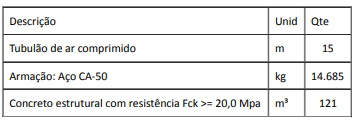 CAPACIDADE OPERACIONAL: COMPROVAÇÃO DE APTIDÃO DE DESEMPENHO TÉCNICO DA LICITANTE, através de atestado(s) ou certidão(ões), fornecido(s) por pessoa de direito público ou privado, comprovando ter executado os serviços de obra de arte especial em obras de Engenharia Rodoviária ou similar, a seguir discriminados, nas quantidades mínimas, referentes a parcela de maior relevância técnica ou econômica.
 CAPACIDADE OPERACIONAL: COMPROVAÇÃO DE APTIDÃO DE DESEMPENHO TÉCNICO DA LICITANTE, através de atestado(s) ou certidão(ões), fornecido(s) por pessoa de direito público ou privado, comprovando ter executado os serviços de obra de arte especial em obras de Engenharia Rodoviária ou similar, a seguir discriminados, nas quantidades mínimas, referentes a parcela de maior relevância técnica ou econômica.
 CAPACIDADE OPERACIONAL: COMPROVAÇÃO DE APTIDÃO DE DESEMPENHO TÉCNICO DA LICITANTE, através de atestado(s) ou certidão(ões), fornecido(s) por pessoa de direito público ou privado, comprovando ter executado os serviços de obra de arte especial em obras de Engenharia Rodoviária ou similar, a seguir discriminados, nas quantidades mínimas, referentes a parcela de maior relevância técnica ou econômica.
 ÍNDICES ECONÔMICOS: conforme edital.ÍNDICES ECONÔMICOS: conforme edital.ÍNDICES ECONÔMICOS: conforme edital.ÍNDICES ECONÔMICOS: conforme edital.OBSERVAÇÕES: ATESTADO DE VISITA - ANEXO V a ser fornecido pelo Engenheiro responsável da 39ª Unidade Regional, Rua Geraldo Rios, 40, na cidade de João Pinheiro, CEP: 38770-000. Telefone: (38) 3561 1792.A entrega dos envelopes de proposta e documentação deverá ser realizada até às 17:00hs (dezessete horas) do dia 05/08/2021 na forma prevista no Edital, no Serviço de Protocolo e Arquivo – SPA do DER/MG. A visita técnica ocorrerá nos dias 26/07/2021 e 27/07/2021, mediante agendamento. Informações complementares poderão ser obtidas pelo telefone 3235- 1272 ou pelo site acima mencionado.Clique aqui para obter informações do edital.OBSERVAÇÕES: ATESTADO DE VISITA - ANEXO V a ser fornecido pelo Engenheiro responsável da 39ª Unidade Regional, Rua Geraldo Rios, 40, na cidade de João Pinheiro, CEP: 38770-000. Telefone: (38) 3561 1792.A entrega dos envelopes de proposta e documentação deverá ser realizada até às 17:00hs (dezessete horas) do dia 05/08/2021 na forma prevista no Edital, no Serviço de Protocolo e Arquivo – SPA do DER/MG. A visita técnica ocorrerá nos dias 26/07/2021 e 27/07/2021, mediante agendamento. Informações complementares poderão ser obtidas pelo telefone 3235- 1272 ou pelo site acima mencionado.Clique aqui para obter informações do edital.OBSERVAÇÕES: ATESTADO DE VISITA - ANEXO V a ser fornecido pelo Engenheiro responsável da 39ª Unidade Regional, Rua Geraldo Rios, 40, na cidade de João Pinheiro, CEP: 38770-000. Telefone: (38) 3561 1792.A entrega dos envelopes de proposta e documentação deverá ser realizada até às 17:00hs (dezessete horas) do dia 05/08/2021 na forma prevista no Edital, no Serviço de Protocolo e Arquivo – SPA do DER/MG. A visita técnica ocorrerá nos dias 26/07/2021 e 27/07/2021, mediante agendamento. Informações complementares poderão ser obtidas pelo telefone 3235- 1272 ou pelo site acima mencionado.Clique aqui para obter informações do edital.OBSERVAÇÕES: ATESTADO DE VISITA - ANEXO V a ser fornecido pelo Engenheiro responsável da 39ª Unidade Regional, Rua Geraldo Rios, 40, na cidade de João Pinheiro, CEP: 38770-000. Telefone: (38) 3561 1792.A entrega dos envelopes de proposta e documentação deverá ser realizada até às 17:00hs (dezessete horas) do dia 05/08/2021 na forma prevista no Edital, no Serviço de Protocolo e Arquivo – SPA do DER/MG. A visita técnica ocorrerá nos dias 26/07/2021 e 27/07/2021, mediante agendamento. Informações complementares poderão ser obtidas pelo telefone 3235- 1272 ou pelo site acima mencionado.Clique aqui para obter informações do edital.ÓRGÃO LICITANTE: DNIT -  MINISTÉRIO DA INFRAESTRUTURA - DEPARTAMENTO NACIONAL DE INFRAESTRUTURA DE TRANSPORTES - SUPERINTENDÊNCIA REGIONAL NO ESTADO DE MINAS GERAISÓRGÃO LICITANTE: DNIT -  MINISTÉRIO DA INFRAESTRUTURA - DEPARTAMENTO NACIONAL DE INFRAESTRUTURA DE TRANSPORTES - SUPERINTENDÊNCIA REGIONAL NO ESTADO DE MINAS GERAISÓRGÃO LICITANTE: DNIT -  MINISTÉRIO DA INFRAESTRUTURA - DEPARTAMENTO NACIONAL DE INFRAESTRUTURA DE TRANSPORTES - SUPERINTENDÊNCIA REGIONAL NO ESTADO DE MINAS GERAISEDITAL: LICITAÇÃO PREGÃO ELETRÔNICO Nº 255/2021EDITAL: LICITAÇÃO PREGÃO ELETRÔNICO Nº 255/2021Endereço: Rua Martim de Carvalho, nº 635 – 4º andar – Bairro: Santo Agostinho - Belo Horizonte – MG, fone nº (31) 3057-1551, fax (31) 3057-1550 - CEP: 30.190-094http://www.dnit.gov.br - E-mail: pregoeiro.sremg@dnit.gov.br Endereço: Www.dnit.gov.br - Belo Horizonte (MG) - Telefone: (61) 96412290 Endereço: Rua Martim de Carvalho, nº 635 – 4º andar – Bairro: Santo Agostinho - Belo Horizonte – MG, fone nº (31) 3057-1551, fax (31) 3057-1550 - CEP: 30.190-094http://www.dnit.gov.br - E-mail: pregoeiro.sremg@dnit.gov.br Endereço: Www.dnit.gov.br - Belo Horizonte (MG) - Telefone: (61) 96412290 Endereço: Rua Martim de Carvalho, nº 635 – 4º andar – Bairro: Santo Agostinho - Belo Horizonte – MG, fone nº (31) 3057-1551, fax (31) 3057-1550 - CEP: 30.190-094http://www.dnit.gov.br - E-mail: pregoeiro.sremg@dnit.gov.br Endereço: Www.dnit.gov.br - Belo Horizonte (MG) - Telefone: (61) 96412290 Endereço: Rua Martim de Carvalho, nº 635 – 4º andar – Bairro: Santo Agostinho - Belo Horizonte – MG, fone nº (31) 3057-1551, fax (31) 3057-1550 - CEP: 30.190-094http://www.dnit.gov.br - E-mail: pregoeiro.sremg@dnit.gov.br Endereço: Www.dnit.gov.br - Belo Horizonte (MG) - Telefone: (61) 96412290 Endereço: Rua Martim de Carvalho, nº 635 – 4º andar – Bairro: Santo Agostinho - Belo Horizonte – MG, fone nº (31) 3057-1551, fax (31) 3057-1550 - CEP: 30.190-094http://www.dnit.gov.br - E-mail: pregoeiro.sremg@dnit.gov.br Endereço: Www.dnit.gov.br - Belo Horizonte (MG) - Telefone: (61) 96412290 OBJETO: PREGÃO ELETRÔNICO - SERVIÇOS DE MANUTENÇÃO DE 58 OBRAS DE ARTE ESPECIAIS LOCALIZADAS NAS RODOVIAS BR-116/MG, BR-267/MG E BR-356/MG, NO ÂMBITO DO PROARTE.OBJETO: PREGÃO ELETRÔNICO - SERVIÇOS DE MANUTENÇÃO DE 58 OBRAS DE ARTE ESPECIAIS LOCALIZADAS NAS RODOVIAS BR-116/MG, BR-267/MG E BR-356/MG, NO ÂMBITO DO PROARTE.DATAS: Entrega: 30/07/2021, até às 10:00.Abertura: 30/07/2021, às 10:00.Prazo de Execução dos Serviços: será de 18 (dezoito) meses (540 dias consecutivos) para execução do objeto.DATAS: Entrega: 30/07/2021, até às 10:00.Abertura: 30/07/2021, às 10:00.Prazo de Execução dos Serviços: será de 18 (dezoito) meses (540 dias consecutivos) para execução do objeto.DATAS: Entrega: 30/07/2021, até às 10:00.Abertura: 30/07/2021, às 10:00.Prazo de Execução dos Serviços: será de 18 (dezoito) meses (540 dias consecutivos) para execução do objeto.VALORESVALORESVALORESVALORESVALORESValor Estimado da ObraCapital Social Garantia de PropostaGarantia de PropostaValor do EditalR$ 4.426.607,65R$ R$ -CAPACIDADE TÉCNICA:b) Capacidade Técnica Profissional: O “profissional técnico indicado” deverá ter experiência na execução de objeto de mesmo caráter e de igual complexidade ou superior, que comprove a parcela relevante, de acordo com a tabela adiante, elaborada conforme o disposto na Portaria nº 108/2008 e I.S./DG nº 10/2009, por meio de “atestado” e/ou “certidão” e/ou “declaração”, emitido por pessoa jurídica e registrado no CREA.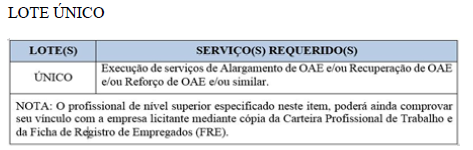 CAPACIDADE TÉCNICA:b) Capacidade Técnica Profissional: O “profissional técnico indicado” deverá ter experiência na execução de objeto de mesmo caráter e de igual complexidade ou superior, que comprove a parcela relevante, de acordo com a tabela adiante, elaborada conforme o disposto na Portaria nº 108/2008 e I.S./DG nº 10/2009, por meio de “atestado” e/ou “certidão” e/ou “declaração”, emitido por pessoa jurídica e registrado no CREA.CAPACIDADE TÉCNICA:b) Capacidade Técnica Profissional: O “profissional técnico indicado” deverá ter experiência na execução de objeto de mesmo caráter e de igual complexidade ou superior, que comprove a parcela relevante, de acordo com a tabela adiante, elaborada conforme o disposto na Portaria nº 108/2008 e I.S./DG nº 10/2009, por meio de “atestado” e/ou “certidão” e/ou “declaração”, emitido por pessoa jurídica e registrado no CREA.CAPACIDADE TÉCNICA:b) Capacidade Técnica Profissional: O “profissional técnico indicado” deverá ter experiência na execução de objeto de mesmo caráter e de igual complexidade ou superior, que comprove a parcela relevante, de acordo com a tabela adiante, elaborada conforme o disposto na Portaria nº 108/2008 e I.S./DG nº 10/2009, por meio de “atestado” e/ou “certidão” e/ou “declaração”, emitido por pessoa jurídica e registrado no CREA.CAPACIDADE TÉCNICA:b) Capacidade Técnica Profissional: O “profissional técnico indicado” deverá ter experiência na execução de objeto de mesmo caráter e de igual complexidade ou superior, que comprove a parcela relevante, de acordo com a tabela adiante, elaborada conforme o disposto na Portaria nº 108/2008 e I.S./DG nº 10/2009, por meio de “atestado” e/ou “certidão” e/ou “declaração”, emitido por pessoa jurídica e registrado no CREA.CAPACIDADE OPERACIONAL: a) Capacidade Técnica Operacional:A licitante deve comprovar experiência na execução de objeto de mesmo caráter e de igual complexidade ou superior, e que comprove ter executado as parcelas de maior relevância, de acordo com as tabelas adiante, elaboradas conforme o disposto na Portaria nº 108/2008 e I.S./DG nº 10/2009, por meio de “atestado” e/ou “certidão” e/ou “declaração”, emitido por pessoa jurídica de direito público ou privado.a.1) A licitante deverá comprovar ter executado, a qualquer momento, OBRAS E/OU SERVIÇOS RODOVIÁRIOS DE ALARGAMENTODE OAE E/OU RECUPERAÇÃO DE OAE E/OU REFORÇO DE OAE E/OU SIMILAR.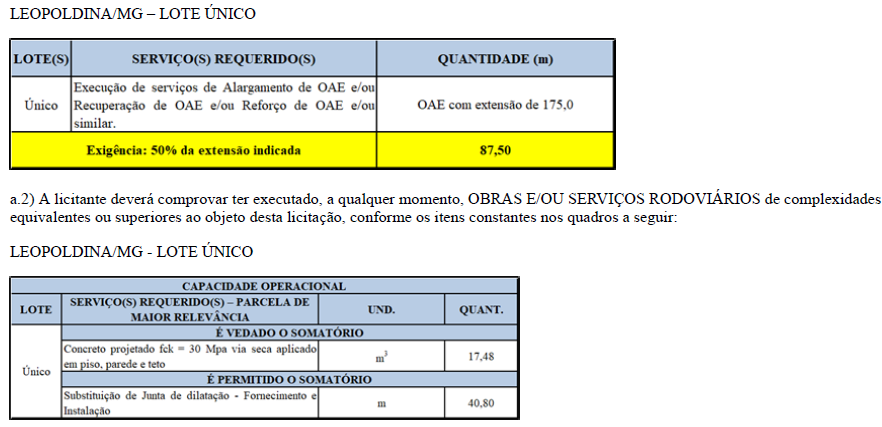 CAPACIDADE OPERACIONAL: a) Capacidade Técnica Operacional:A licitante deve comprovar experiência na execução de objeto de mesmo caráter e de igual complexidade ou superior, e que comprove ter executado as parcelas de maior relevância, de acordo com as tabelas adiante, elaboradas conforme o disposto na Portaria nº 108/2008 e I.S./DG nº 10/2009, por meio de “atestado” e/ou “certidão” e/ou “declaração”, emitido por pessoa jurídica de direito público ou privado.a.1) A licitante deverá comprovar ter executado, a qualquer momento, OBRAS E/OU SERVIÇOS RODOVIÁRIOS DE ALARGAMENTODE OAE E/OU RECUPERAÇÃO DE OAE E/OU REFORÇO DE OAE E/OU SIMILAR.CAPACIDADE OPERACIONAL: a) Capacidade Técnica Operacional:A licitante deve comprovar experiência na execução de objeto de mesmo caráter e de igual complexidade ou superior, e que comprove ter executado as parcelas de maior relevância, de acordo com as tabelas adiante, elaboradas conforme o disposto na Portaria nº 108/2008 e I.S./DG nº 10/2009, por meio de “atestado” e/ou “certidão” e/ou “declaração”, emitido por pessoa jurídica de direito público ou privado.a.1) A licitante deverá comprovar ter executado, a qualquer momento, OBRAS E/OU SERVIÇOS RODOVIÁRIOS DE ALARGAMENTODE OAE E/OU RECUPERAÇÃO DE OAE E/OU REFORÇO DE OAE E/OU SIMILAR.CAPACIDADE OPERACIONAL: a) Capacidade Técnica Operacional:A licitante deve comprovar experiência na execução de objeto de mesmo caráter e de igual complexidade ou superior, e que comprove ter executado as parcelas de maior relevância, de acordo com as tabelas adiante, elaboradas conforme o disposto na Portaria nº 108/2008 e I.S./DG nº 10/2009, por meio de “atestado” e/ou “certidão” e/ou “declaração”, emitido por pessoa jurídica de direito público ou privado.a.1) A licitante deverá comprovar ter executado, a qualquer momento, OBRAS E/OU SERVIÇOS RODOVIÁRIOS DE ALARGAMENTODE OAE E/OU RECUPERAÇÃO DE OAE E/OU REFORÇO DE OAE E/OU SIMILAR.CAPACIDADE OPERACIONAL: a) Capacidade Técnica Operacional:A licitante deve comprovar experiência na execução de objeto de mesmo caráter e de igual complexidade ou superior, e que comprove ter executado as parcelas de maior relevância, de acordo com as tabelas adiante, elaboradas conforme o disposto na Portaria nº 108/2008 e I.S./DG nº 10/2009, por meio de “atestado” e/ou “certidão” e/ou “declaração”, emitido por pessoa jurídica de direito público ou privado.a.1) A licitante deverá comprovar ter executado, a qualquer momento, OBRAS E/OU SERVIÇOS RODOVIÁRIOS DE ALARGAMENTODE OAE E/OU RECUPERAÇÃO DE OAE E/OU REFORÇO DE OAE E/OU SIMILAR. ÍNDICES ECONÔMICOS: CONFORME EDITAL.  ÍNDICES ECONÔMICOS: CONFORME EDITAL.  ÍNDICES ECONÔMICOS: CONFORME EDITAL.  ÍNDICES ECONÔMICOS: CONFORME EDITAL.  ÍNDICES ECONÔMICOS: CONFORME EDITAL. OBSERVAÇÕES: VISTORIA / VISITA TÉCNICA5.3.1.As vistorias técnicas serão realizadas em períodos a serem definidos pela Unidade do DNIT, sendo acompanhadas por um Engenheiro da mesma unidade que certificará a visita, expedindo o atestado de visita que contenha informações técnicas das obras.5.3.2.Cumpre mencionar que não existe obrigatoriedade da vistoria, e, caso a licitante não queira participar da visita nos dias programados, deverá apresentar, em substituição ao atestado de visita, declaração formal assinada pelo responsável técnico, sob as penalidades da lei, informando que tem pleno conhecimento das condições e peculiaridades inerentes à natureza dos trabalhos, assumindo, portanto, total responsabilidade por esse fato e que não utilizará deste para efetuar quaisquer questionamentos futuros que possam ensejar avencas técnicas ou financeiras com o DNIT.5.3.3.Quaisquer informações quanto às visitas poderão ser obtidas junto à Superintendência Regional, conforme informações abaixo:Lote Único:Márcio Gusmão – Leopoldina/MG;Telefone: (32) 3441-4322/4717; e-mail:marcio.gusmao@dnit.gov.br -  Clique aqui para obter informações do edital. OBSERVAÇÕES: VISTORIA / VISITA TÉCNICA5.3.1.As vistorias técnicas serão realizadas em períodos a serem definidos pela Unidade do DNIT, sendo acompanhadas por um Engenheiro da mesma unidade que certificará a visita, expedindo o atestado de visita que contenha informações técnicas das obras.5.3.2.Cumpre mencionar que não existe obrigatoriedade da vistoria, e, caso a licitante não queira participar da visita nos dias programados, deverá apresentar, em substituição ao atestado de visita, declaração formal assinada pelo responsável técnico, sob as penalidades da lei, informando que tem pleno conhecimento das condições e peculiaridades inerentes à natureza dos trabalhos, assumindo, portanto, total responsabilidade por esse fato e que não utilizará deste para efetuar quaisquer questionamentos futuros que possam ensejar avencas técnicas ou financeiras com o DNIT.5.3.3.Quaisquer informações quanto às visitas poderão ser obtidas junto à Superintendência Regional, conforme informações abaixo:Lote Único:Márcio Gusmão – Leopoldina/MG;Telefone: (32) 3441-4322/4717; e-mail:marcio.gusmao@dnit.gov.br -  Clique aqui para obter informações do edital. OBSERVAÇÕES: VISTORIA / VISITA TÉCNICA5.3.1.As vistorias técnicas serão realizadas em períodos a serem definidos pela Unidade do DNIT, sendo acompanhadas por um Engenheiro da mesma unidade que certificará a visita, expedindo o atestado de visita que contenha informações técnicas das obras.5.3.2.Cumpre mencionar que não existe obrigatoriedade da vistoria, e, caso a licitante não queira participar da visita nos dias programados, deverá apresentar, em substituição ao atestado de visita, declaração formal assinada pelo responsável técnico, sob as penalidades da lei, informando que tem pleno conhecimento das condições e peculiaridades inerentes à natureza dos trabalhos, assumindo, portanto, total responsabilidade por esse fato e que não utilizará deste para efetuar quaisquer questionamentos futuros que possam ensejar avencas técnicas ou financeiras com o DNIT.5.3.3.Quaisquer informações quanto às visitas poderão ser obtidas junto à Superintendência Regional, conforme informações abaixo:Lote Único:Márcio Gusmão – Leopoldina/MG;Telefone: (32) 3441-4322/4717; e-mail:marcio.gusmao@dnit.gov.br -  Clique aqui para obter informações do edital. OBSERVAÇÕES: VISTORIA / VISITA TÉCNICA5.3.1.As vistorias técnicas serão realizadas em períodos a serem definidos pela Unidade do DNIT, sendo acompanhadas por um Engenheiro da mesma unidade que certificará a visita, expedindo o atestado de visita que contenha informações técnicas das obras.5.3.2.Cumpre mencionar que não existe obrigatoriedade da vistoria, e, caso a licitante não queira participar da visita nos dias programados, deverá apresentar, em substituição ao atestado de visita, declaração formal assinada pelo responsável técnico, sob as penalidades da lei, informando que tem pleno conhecimento das condições e peculiaridades inerentes à natureza dos trabalhos, assumindo, portanto, total responsabilidade por esse fato e que não utilizará deste para efetuar quaisquer questionamentos futuros que possam ensejar avencas técnicas ou financeiras com o DNIT.5.3.3.Quaisquer informações quanto às visitas poderão ser obtidas junto à Superintendência Regional, conforme informações abaixo:Lote Único:Márcio Gusmão – Leopoldina/MG;Telefone: (32) 3441-4322/4717; e-mail:marcio.gusmao@dnit.gov.br -  Clique aqui para obter informações do edital. OBSERVAÇÕES: VISTORIA / VISITA TÉCNICA5.3.1.As vistorias técnicas serão realizadas em períodos a serem definidos pela Unidade do DNIT, sendo acompanhadas por um Engenheiro da mesma unidade que certificará a visita, expedindo o atestado de visita que contenha informações técnicas das obras.5.3.2.Cumpre mencionar que não existe obrigatoriedade da vistoria, e, caso a licitante não queira participar da visita nos dias programados, deverá apresentar, em substituição ao atestado de visita, declaração formal assinada pelo responsável técnico, sob as penalidades da lei, informando que tem pleno conhecimento das condições e peculiaridades inerentes à natureza dos trabalhos, assumindo, portanto, total responsabilidade por esse fato e que não utilizará deste para efetuar quaisquer questionamentos futuros que possam ensejar avencas técnicas ou financeiras com o DNIT.5.3.3.Quaisquer informações quanto às visitas poderão ser obtidas junto à Superintendência Regional, conforme informações abaixo:Lote Único:Márcio Gusmão – Leopoldina/MG;Telefone: (32) 3441-4322/4717; e-mail:marcio.gusmao@dnit.gov.br -  Clique aqui para obter informações do edital. ÓRGÃO LICITANTE: - TRIBUNAL DE JUSTIÇA DO ESTADO DE MINAS GERAISÓRGÃO LICITANTE: - TRIBUNAL DE JUSTIÇA DO ESTADO DE MINAS GERAISEDITAL: EDITAL Nº 100/2021 EDITAL: EDITAL Nº 100/2021 EDITAL: EDITAL Nº 100/2021 Endereço: Rua Gonçalves Dias, 1260 – Funcionários – Belo Horizonte/MG.Informações: Telefone: (31) 3249-8033 e 3249-8034. E-mail licit@tjmg.jus.br. Endereço: Rua Gonçalves Dias, 1260 – Funcionários – Belo Horizonte/MG.Informações: Telefone: (31) 3249-8033 e 3249-8034. E-mail licit@tjmg.jus.br. Endereço: Rua Gonçalves Dias, 1260 – Funcionários – Belo Horizonte/MG.Informações: Telefone: (31) 3249-8033 e 3249-8034. E-mail licit@tjmg.jus.br. Endereço: Rua Gonçalves Dias, 1260 – Funcionários – Belo Horizonte/MG.Informações: Telefone: (31) 3249-8033 e 3249-8034. E-mail licit@tjmg.jus.br. Endereço: Rua Gonçalves Dias, 1260 – Funcionários – Belo Horizonte/MG.Informações: Telefone: (31) 3249-8033 e 3249-8034. E-mail licit@tjmg.jus.br. OBJETO: RETOMADA DA OBRA DE CONSTRUÇÃO DO NOVO PRÉDIO DO FÓRUM DA COMARCA DE MANGA, CONFORME PROJETO BÁSICO E DEMAIS ANEXOS, PARTES INTEGRANTES E INSEPARÁVEIS DESTE EDITAL.OBJETO: RETOMADA DA OBRA DE CONSTRUÇÃO DO NOVO PRÉDIO DO FÓRUM DA COMARCA DE MANGA, CONFORME PROJETO BÁSICO E DEMAIS ANEXOS, PARTES INTEGRANTES E INSEPARÁVEIS DESTE EDITAL.DATAS:Data para Entrega dos Envelopes: 11/08/21 às 17:00Data Abertura dos envelopes: 12/08/21 às 09:00Prazo de Execução: conforme edital. DATAS:Data para Entrega dos Envelopes: 11/08/21 às 17:00Data Abertura dos envelopes: 12/08/21 às 09:00Prazo de Execução: conforme edital. DATAS:Data para Entrega dos Envelopes: 11/08/21 às 17:00Data Abertura dos envelopes: 12/08/21 às 09:00Prazo de Execução: conforme edital. VALORESVALORESVALORESVALORESVALORESValor Estimado da ObraCapital Social Capital Social Garantia de PropostaValor do EditalR$ 5.577.769,59R$ -R$ -R$ -R$ -CAPACIDADE TÉCNICA: Atestado de Capacidade Técnico-Profissional comprovando aptidão para desempenho de atividade pertinente e compatível em características com o objeto da licitação, em nome de profissional(is) de nível superior ou outros devidamente reconhecidos pela entidade competente, que tenha(m)vínculo profissional formal com a licitante, devidamente comprovado por documentação pertinente, na data prevista para a entrega da proposta e que constem na Certidão de Registro do CREA ou CAU como responsável técnico do licitante. Tal(is) atestado(s), devidamente registrado(s) no CREA ou CAU, deverá(ão) ter sido emitido(s) por pessoa jurídica de direito público ou privado, e estar acompanhado(s) da(s) respectiva(s) Certidão(ões) de Acervo Técnico – CAT, que comprove(m) a execução das seguintes parcelas de maior relevância técnica e valor significativo:Execução de estrutura de concreto armado moldada “in loco”, em edificações;Instalações elétricas de baixa tensão em edificações.CAPACIDADE TÉCNICA: Atestado de Capacidade Técnico-Profissional comprovando aptidão para desempenho de atividade pertinente e compatível em características com o objeto da licitação, em nome de profissional(is) de nível superior ou outros devidamente reconhecidos pela entidade competente, que tenha(m)vínculo profissional formal com a licitante, devidamente comprovado por documentação pertinente, na data prevista para a entrega da proposta e que constem na Certidão de Registro do CREA ou CAU como responsável técnico do licitante. Tal(is) atestado(s), devidamente registrado(s) no CREA ou CAU, deverá(ão) ter sido emitido(s) por pessoa jurídica de direito público ou privado, e estar acompanhado(s) da(s) respectiva(s) Certidão(ões) de Acervo Técnico – CAT, que comprove(m) a execução das seguintes parcelas de maior relevância técnica e valor significativo:Execução de estrutura de concreto armado moldada “in loco”, em edificações;Instalações elétricas de baixa tensão em edificações.CAPACIDADE TÉCNICA: Atestado de Capacidade Técnico-Profissional comprovando aptidão para desempenho de atividade pertinente e compatível em características com o objeto da licitação, em nome de profissional(is) de nível superior ou outros devidamente reconhecidos pela entidade competente, que tenha(m)vínculo profissional formal com a licitante, devidamente comprovado por documentação pertinente, na data prevista para a entrega da proposta e que constem na Certidão de Registro do CREA ou CAU como responsável técnico do licitante. Tal(is) atestado(s), devidamente registrado(s) no CREA ou CAU, deverá(ão) ter sido emitido(s) por pessoa jurídica de direito público ou privado, e estar acompanhado(s) da(s) respectiva(s) Certidão(ões) de Acervo Técnico – CAT, que comprove(m) a execução das seguintes parcelas de maior relevância técnica e valor significativo:Execução de estrutura de concreto armado moldada “in loco”, em edificações;Instalações elétricas de baixa tensão em edificações.CAPACIDADE TÉCNICA: Atestado de Capacidade Técnico-Profissional comprovando aptidão para desempenho de atividade pertinente e compatível em características com o objeto da licitação, em nome de profissional(is) de nível superior ou outros devidamente reconhecidos pela entidade competente, que tenha(m)vínculo profissional formal com a licitante, devidamente comprovado por documentação pertinente, na data prevista para a entrega da proposta e que constem na Certidão de Registro do CREA ou CAU como responsável técnico do licitante. Tal(is) atestado(s), devidamente registrado(s) no CREA ou CAU, deverá(ão) ter sido emitido(s) por pessoa jurídica de direito público ou privado, e estar acompanhado(s) da(s) respectiva(s) Certidão(ões) de Acervo Técnico – CAT, que comprove(m) a execução das seguintes parcelas de maior relevância técnica e valor significativo:Execução de estrutura de concreto armado moldada “in loco”, em edificações;Instalações elétricas de baixa tensão em edificações.CAPACIDADE TÉCNICA: Atestado de Capacidade Técnico-Profissional comprovando aptidão para desempenho de atividade pertinente e compatível em características com o objeto da licitação, em nome de profissional(is) de nível superior ou outros devidamente reconhecidos pela entidade competente, que tenha(m)vínculo profissional formal com a licitante, devidamente comprovado por documentação pertinente, na data prevista para a entrega da proposta e que constem na Certidão de Registro do CREA ou CAU como responsável técnico do licitante. Tal(is) atestado(s), devidamente registrado(s) no CREA ou CAU, deverá(ão) ter sido emitido(s) por pessoa jurídica de direito público ou privado, e estar acompanhado(s) da(s) respectiva(s) Certidão(ões) de Acervo Técnico – CAT, que comprove(m) a execução das seguintes parcelas de maior relevância técnica e valor significativo:Execução de estrutura de concreto armado moldada “in loco”, em edificações;Instalações elétricas de baixa tensão em edificações.CAPACIDADE OPERACIONAL:Atestado de Capacidade Técnico-Operacional emitido(s) por pessoa jurídica de direito público ou privado, comprovando aptidão para desempenho de atividade pertinente e compatível em características tecnológica e operacionais, quantidades e prazos com o objeto da licitação, em nome do profissional, mas que conste a licitante como executora do serviço. O(s) atestado(s) deverão estar acompanhado(s) da(s) respectiva(s) Certidão(ões) de Acervo Técnico – CAT (CAT/CAT-A) emitida(s) pelo CREA ou CAU, em nome dos profissionais vinculados aos referidos atestados, como forma de conferir autenticidade e veracidade à comprovação da execução das seguintes parcelas de maior relevância técnica e valor significativo: Estrutura em concreto armado moldada “in loco”, em edificações, com volume mínimo de 130,0m³; Instalações elétricas de baixa tensão, em edificações, com carga instalada ou demandada de no mínimo 30kVA ou 27kW.CAPACIDADE OPERACIONAL:Atestado de Capacidade Técnico-Operacional emitido(s) por pessoa jurídica de direito público ou privado, comprovando aptidão para desempenho de atividade pertinente e compatível em características tecnológica e operacionais, quantidades e prazos com o objeto da licitação, em nome do profissional, mas que conste a licitante como executora do serviço. O(s) atestado(s) deverão estar acompanhado(s) da(s) respectiva(s) Certidão(ões) de Acervo Técnico – CAT (CAT/CAT-A) emitida(s) pelo CREA ou CAU, em nome dos profissionais vinculados aos referidos atestados, como forma de conferir autenticidade e veracidade à comprovação da execução das seguintes parcelas de maior relevância técnica e valor significativo: Estrutura em concreto armado moldada “in loco”, em edificações, com volume mínimo de 130,0m³; Instalações elétricas de baixa tensão, em edificações, com carga instalada ou demandada de no mínimo 30kVA ou 27kW.CAPACIDADE OPERACIONAL:Atestado de Capacidade Técnico-Operacional emitido(s) por pessoa jurídica de direito público ou privado, comprovando aptidão para desempenho de atividade pertinente e compatível em características tecnológica e operacionais, quantidades e prazos com o objeto da licitação, em nome do profissional, mas que conste a licitante como executora do serviço. O(s) atestado(s) deverão estar acompanhado(s) da(s) respectiva(s) Certidão(ões) de Acervo Técnico – CAT (CAT/CAT-A) emitida(s) pelo CREA ou CAU, em nome dos profissionais vinculados aos referidos atestados, como forma de conferir autenticidade e veracidade à comprovação da execução das seguintes parcelas de maior relevância técnica e valor significativo: Estrutura em concreto armado moldada “in loco”, em edificações, com volume mínimo de 130,0m³; Instalações elétricas de baixa tensão, em edificações, com carga instalada ou demandada de no mínimo 30kVA ou 27kW.CAPACIDADE OPERACIONAL:Atestado de Capacidade Técnico-Operacional emitido(s) por pessoa jurídica de direito público ou privado, comprovando aptidão para desempenho de atividade pertinente e compatível em características tecnológica e operacionais, quantidades e prazos com o objeto da licitação, em nome do profissional, mas que conste a licitante como executora do serviço. O(s) atestado(s) deverão estar acompanhado(s) da(s) respectiva(s) Certidão(ões) de Acervo Técnico – CAT (CAT/CAT-A) emitida(s) pelo CREA ou CAU, em nome dos profissionais vinculados aos referidos atestados, como forma de conferir autenticidade e veracidade à comprovação da execução das seguintes parcelas de maior relevância técnica e valor significativo: Estrutura em concreto armado moldada “in loco”, em edificações, com volume mínimo de 130,0m³; Instalações elétricas de baixa tensão, em edificações, com carga instalada ou demandada de no mínimo 30kVA ou 27kW.CAPACIDADE OPERACIONAL:Atestado de Capacidade Técnico-Operacional emitido(s) por pessoa jurídica de direito público ou privado, comprovando aptidão para desempenho de atividade pertinente e compatível em características tecnológica e operacionais, quantidades e prazos com o objeto da licitação, em nome do profissional, mas que conste a licitante como executora do serviço. O(s) atestado(s) deverão estar acompanhado(s) da(s) respectiva(s) Certidão(ões) de Acervo Técnico – CAT (CAT/CAT-A) emitida(s) pelo CREA ou CAU, em nome dos profissionais vinculados aos referidos atestados, como forma de conferir autenticidade e veracidade à comprovação da execução das seguintes parcelas de maior relevância técnica e valor significativo: Estrutura em concreto armado moldada “in loco”, em edificações, com volume mínimo de 130,0m³; Instalações elétricas de baixa tensão, em edificações, com carga instalada ou demandada de no mínimo 30kVA ou 27kW. ÍNDICES ECONÔMICOS:  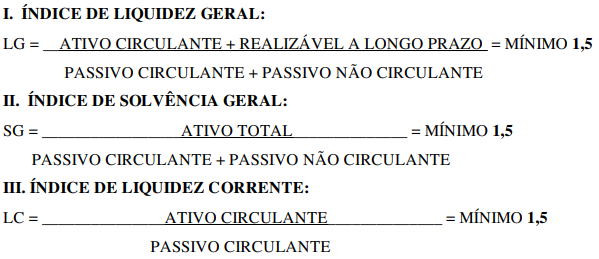  ÍNDICES ECONÔMICOS:   ÍNDICES ECONÔMICOS:   ÍNDICES ECONÔMICOS:   ÍNDICES ECONÔMICOS:  OBS.: DA VISITA PRÉVIA 5.1. Será facultada à LICITANTE visitar o local da obra para obter as informações necessárias para a elaboração da Proposta, correndo por sua conta os custos respectivos. 5.1.1. As visitas deverão ser realizadas em conjunto com representantes do TJMG, no local destinado à obra, no seguinte endereço: Local: Comarca de Manga Endereço: Avenida Tiradentes, S/N, esquina com Rua Osvaldo Cruza e Rua Riachuelo, Manga/MG Telefone: (38) 3615-1851 Horário: 12h às 17h 5.1.2. As visitas deverão ser agendadas previamente junto à Administração do Fórum por meio do telefone acima informado. 5.1.3. As visitas serão limitadas a um licitante por vez, devendo seu representante apresentar-se devidamente identificado. 5.2. Caso a visita não seja realizada, entender-se-á que o licitante conhece todas as condições locais para a execução da obra objeto desta licitação, não cabendo, portanto, nenhum tipo de alegação sobre as condições e grau de dificuldades existentes como justificativa para se eximir das obrigações assumidas em decorrência desta Concorrência.Clique aqui para obter informações do edital. OBS.: DA VISITA PRÉVIA 5.1. Será facultada à LICITANTE visitar o local da obra para obter as informações necessárias para a elaboração da Proposta, correndo por sua conta os custos respectivos. 5.1.1. As visitas deverão ser realizadas em conjunto com representantes do TJMG, no local destinado à obra, no seguinte endereço: Local: Comarca de Manga Endereço: Avenida Tiradentes, S/N, esquina com Rua Osvaldo Cruza e Rua Riachuelo, Manga/MG Telefone: (38) 3615-1851 Horário: 12h às 17h 5.1.2. As visitas deverão ser agendadas previamente junto à Administração do Fórum por meio do telefone acima informado. 5.1.3. As visitas serão limitadas a um licitante por vez, devendo seu representante apresentar-se devidamente identificado. 5.2. Caso a visita não seja realizada, entender-se-á que o licitante conhece todas as condições locais para a execução da obra objeto desta licitação, não cabendo, portanto, nenhum tipo de alegação sobre as condições e grau de dificuldades existentes como justificativa para se eximir das obrigações assumidas em decorrência desta Concorrência.Clique aqui para obter informações do edital. OBS.: DA VISITA PRÉVIA 5.1. Será facultada à LICITANTE visitar o local da obra para obter as informações necessárias para a elaboração da Proposta, correndo por sua conta os custos respectivos. 5.1.1. As visitas deverão ser realizadas em conjunto com representantes do TJMG, no local destinado à obra, no seguinte endereço: Local: Comarca de Manga Endereço: Avenida Tiradentes, S/N, esquina com Rua Osvaldo Cruza e Rua Riachuelo, Manga/MG Telefone: (38) 3615-1851 Horário: 12h às 17h 5.1.2. As visitas deverão ser agendadas previamente junto à Administração do Fórum por meio do telefone acima informado. 5.1.3. As visitas serão limitadas a um licitante por vez, devendo seu representante apresentar-se devidamente identificado. 5.2. Caso a visita não seja realizada, entender-se-á que o licitante conhece todas as condições locais para a execução da obra objeto desta licitação, não cabendo, portanto, nenhum tipo de alegação sobre as condições e grau de dificuldades existentes como justificativa para se eximir das obrigações assumidas em decorrência desta Concorrência.Clique aqui para obter informações do edital. OBS.: DA VISITA PRÉVIA 5.1. Será facultada à LICITANTE visitar o local da obra para obter as informações necessárias para a elaboração da Proposta, correndo por sua conta os custos respectivos. 5.1.1. As visitas deverão ser realizadas em conjunto com representantes do TJMG, no local destinado à obra, no seguinte endereço: Local: Comarca de Manga Endereço: Avenida Tiradentes, S/N, esquina com Rua Osvaldo Cruza e Rua Riachuelo, Manga/MG Telefone: (38) 3615-1851 Horário: 12h às 17h 5.1.2. As visitas deverão ser agendadas previamente junto à Administração do Fórum por meio do telefone acima informado. 5.1.3. As visitas serão limitadas a um licitante por vez, devendo seu representante apresentar-se devidamente identificado. 5.2. Caso a visita não seja realizada, entender-se-á que o licitante conhece todas as condições locais para a execução da obra objeto desta licitação, não cabendo, portanto, nenhum tipo de alegação sobre as condições e grau de dificuldades existentes como justificativa para se eximir das obrigações assumidas em decorrência desta Concorrência.Clique aqui para obter informações do edital. OBS.: DA VISITA PRÉVIA 5.1. Será facultada à LICITANTE visitar o local da obra para obter as informações necessárias para a elaboração da Proposta, correndo por sua conta os custos respectivos. 5.1.1. As visitas deverão ser realizadas em conjunto com representantes do TJMG, no local destinado à obra, no seguinte endereço: Local: Comarca de Manga Endereço: Avenida Tiradentes, S/N, esquina com Rua Osvaldo Cruza e Rua Riachuelo, Manga/MG Telefone: (38) 3615-1851 Horário: 12h às 17h 5.1.2. As visitas deverão ser agendadas previamente junto à Administração do Fórum por meio do telefone acima informado. 5.1.3. As visitas serão limitadas a um licitante por vez, devendo seu representante apresentar-se devidamente identificado. 5.2. Caso a visita não seja realizada, entender-se-á que o licitante conhece todas as condições locais para a execução da obra objeto desta licitação, não cabendo, portanto, nenhum tipo de alegação sobre as condições e grau de dificuldades existentes como justificativa para se eximir das obrigações assumidas em decorrência desta Concorrência.Clique aqui para obter informações do edital. 